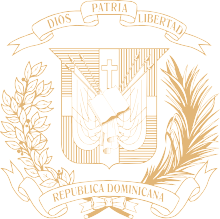 															  AÑO 20 23 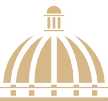 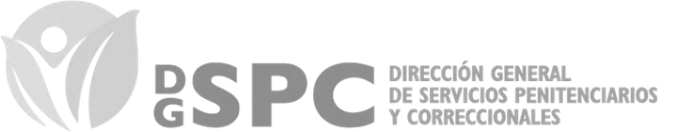 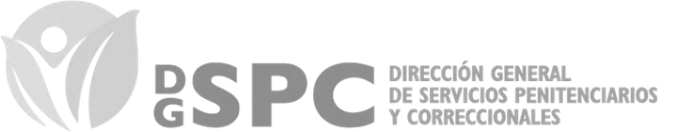 AÑO 20 23TABLA DE CONTENIDOSMemoria Institucional 2023RESUMEN EJECUTIVOMemoria Institucional 2023Durante el período enero-diciembre  2023, la Dirección General de Servicios Penitenciarios y Correccionales (DGSPC), desarrolló las actividades propias, relacionadas con la gestión penitenciaria, cuyas acciones se orientan a los ámbitos siguientes: Favorecer la reinserción social de las personas en conflicto con la ley penal; fortalecer la gestión de la Dirección Nacional de Atención Integral de la Persona Adolescente en Conflicto con la Ley Penal; incrementar la eficacia de los Centros de Atención Integral  y mejorar la efectividad del desempeño y de los resultados de la organización. A continuación, se presentan los logros del año 2023, en las áreas siguientes: Asistencia y TratamientoMedio LibreSeguridadÁreas asesoras, de apoyo y logística.
La Dirección General de Servicios Penitenciarios y Correccionales (DGSPC), ha logrado un significativo avance en la educación de la población privada de libertad para el nuevo año escolar 2023-2024. Se ha registrado un aumento de 6,076 personas matriculadas en programas formales, con 80 graduados en carreras universitarias. Actualmente, 578 individuos están cursando programas educativos, distribuidos en 2,472 en educación básica, 1,657 en educación media (PREPARA), y 5,323 en cursos técnicos (INFOTEP). Además, 500 personas se encuentran participando en programas de educación superior, con otras 30 cursando especialidades. La DGSPC ha empleado recursos educativos, humanos y logísticos para estos logros, beneficiando a un total de 6,076 personas y generando un impacto positivo en su desarrollo académico y personal.En cuanto a los Adolescentes, en el año escolar 2022-2023, la cantidad de 228 adolescentes fueron integrados en el sistema educativo formal. De estos, 171 cursan niveles de básica, 50 niveles secundarios, 7 culminaron la escuela y se encuentran en proceso de inscripción en la universidad. La Dirección General de Servicios Penitenciarios y Correccionales (DGSPC) organizó la primera graduación nacional del INFOTEP, en la que participaron 35 centros de corrección y rehabilitación conectados mediante plataformas virtuales. Durante este evento, 3,923 personas privadas de libertad (PPL) fueron beneficiadas.En el ámbito de la educación técnico-profesional, con enfoque en la reinserción social y laboral de personas privadas de libertad, se han instalado 07 talleres ensamblables en los centros de Najayo Mujeres, San Cristóbal, Rafey Hombres, La Victoria, Monte Plata, Samaná, y KM 15 de Azua. Estos talleres incluyen unidades móviles dedicadas a Piscicultura e Hidroponía. El Instituto de Formación Técnico Profesional (INFOTEP) asume la responsabilidad de las obligaciones, desarrollando programas de formación y capacitación en los espacios identificados para este propósito.
Con el objetivo de fortalecer la educación técnico-profesional para la población privada de libertad adulta, en colaboración con el INFOTEP, se han establecido 12 talleres modulares en los centros de corrección y rehabilitación. Esta iniciativa ha tenido un impacto positivo en un total de 2,150 personas privadas de libertad (PPL).Principio del formulario
Se llevaron a cabo 07 eliminatorias de la Olimpiada Duartiana que involucraron a 37 centros penitenciarios, con la participación de 400 personas privadas de libertad (PPL) de la población adulta. Actualmente, se están realizando los preparativos para la final, programada para el 16 de enero de 2024, en la sede del Instituto Duartiano.
Se gestionaron con éxito 13 becas universitarias en colaboración con la Universidad del Caribe y el respaldo del Ministerio de la Juventud, beneficiando al Centro de Corrección y Rehabilitación Monte Plata. Esta iniciativa contribuye significativamente a proporcionar educación superior a personas privadas de libertad con recursos limitados.
Con el objetivo de respaldar el desarrollo personal de las personas privadas de libertad y comprometerlas con su crecimiento y preparación para la reintegración laboral, se implementó el programa de superación personal "ASUME" en los Centros de Corrección y Rehabilitación. Este programa, coordinado por la empresa Claro Dominicana, abarcó 31 centros penitenciarios, resultando en la graduación de 1,130 nuevos individuos privados de libertad. Hasta la fecha, el programa ha graduado un total de 2,088 participantes. En este período, se incorporaron 367 personas privadas de libertad al programa "ASUME" y 111 al programa "Mi Proyecto de Vida".
De igual forma, se implementaron programas de capacitación destinados a cultivar habilidades laborales en la población privada de libertad, fomentando una cultura de trabajo. En total, 8,306 personas privadas de libertad (adultos) fueron incorporadas en las unidades terapéuticas y productivas de los centros penitenciarios como parte de este esfuerzo por desarrollar competencias laborales.
Con el compromiso de velar por el bienestar psicológico de las personas privadas de libertad, se diseñó un plan piloto que consta de 25 programas, con el propósito de implementarse a lo largo del año 2023. Este plan incluye la colaboración con la confraternidad de Narcóticos Anónimos, orientado a trabajar con hombres y mujeres en diversos centros correccionales. La implementación de este plan ha logrado la integración de 466 personas privadas de libertad (438 hombres y 28 mujeres) al programa, contribuyendo de manera significativa a mantener un comportamiento estabilizado en el abuso de sustancias por parte de los beneficiarios del programa.
Durante el primer trimestre del año, se han ofrecido servicios de salud mental a 4,306 personas privadas de libertad (PPL). Además, se realizaron seguimientos psicológicos-psiquiátricos a 4,113 individuos. En el marco del plan piloto 2023, se intervinieron a 1,994 personas privadas de libertad mediante la implementación de 25 versiones de diversos programas, como "Manejo de la drogo-dependencia", "Manejo de la ira y agresividad", "Comunicación efectiva", "Aprende y emprende", "Vivir en sociedad", "Narcóticos Anónimos", entre otros.Principio del formulario
Como parte de las acciones orientadas al cuidado de la salud de la población privada de libertad, se llevaron a cabo 170 operativos médicos en diversos recintos penitenciarios. Estos esfuerzos resultaron en el beneficio de 17,842 personas privadas de libertad (PPL) en el área de medicina general, 13,475 en oftalmología, 122 en atenciones de ginecología, 16,689 desparasitadas, 2,244 atendidas en odontología, y 18,698 PPL vacunadas. Además, se realizaron pruebas de detección de VIH a 7,645 PPL y pruebas de detección de cólera a 1,963 PPL. Se gestionaron 12 tratamientos completos para privados de libertad diagnosticados con Hepatitis C. Estas jornadas de prevención y atención médica reflejan el compromiso continuo con la salud integral de la población penitenciaria.
Durante el periodo de enero a junio de 2023, el trabajo penitenciario en las unidades terapéuticas y productivas resultó en una nómina de pago que ascendió a RD$4,754,690.33. Este monto correspondió a los trabajos realizados por 748 personas privadas de libertad, beneficiando a individuos de los 21 Centros de Corrección y Rehabilitación, así como de La Victoria.
La Subdirección de Trabajo Penitenciario de esta dependencia, con el respaldo del Ministerio de Industria Comercio y MIPYMES, ha llevado a cabo talleres de emprendimiento en 06 Centros de Corrección. Estos talleres han beneficiado a 278 personas privadas de libertad (PPL), proporcionando oportunidades y habilidades relacionadas con emprendimiento en el contexto penitenciario.
Se ha logrado la adecuación del área de psiquiatría en el Centro de Privación de Libertad (CPL) La Victoria, con una intervención que abarcó la expansión y acondicionamiento del espacio para albergar a 40 internos, así como la instalación de una batería de 04 duchas. Este proyecto que contó con una inversión de RD$650,000.00, ha mejorado significativamente las condiciones para la atención y el bienestar psiquiátrico de los residentes en el centro.
En respuesta a las observaciones de vulnerabilidades en el Centro de Corrección y Rehabilitación (CCR-IX) Monte Plata, se llevó a cabo la construcción de una puerta esclusa. El propósito de esta iniciativa era fortalecer la seguridad y controlar el acceso de vehículos al recinto. La ejecución de este proyecto se realizó con una inversión de RD$197,258.66, mejorando de manera significativa las medidas de seguridad en el centro correccional.Principio del formulario
Se llevó a cabo la adecuación de pabellones en el Centro de Atención de Privación de Libertad Provisional (CAPLIP-IV) Batey Bienvenido. Estos pabellones ahora tienen la capacidad de albergar a un total de 82 internos, después de una inversión de RD$499,459.66. Esta acción busca mejorar las condiciones habitacionales y el bienestar de los residentes en el centro.
En esa línea, se llevó a cabo la adecuación de un pabellón destinado a adultos mayores en el Centro Correccional de Batey Bienvenido. Esta iniciativa tiene como objetivo preservar la estabilidad y el bienestar de las personas de la tercera edad dentro del centro. La inversión aproximada para esta adecuación fue de RD$500,459.66.Principio del formulario
Con el compromiso de mejorar las condiciones y la atención para las internas que necesitan cuidados psiquiátricos especializados en el Centro de Corrección y Rehabilitación (CCR) Najayo Mujeres, se llevó a cabo la adecuación de un pabellón destinado a internas con problemas psiquiátricos. Esta iniciativa, que contó con una inversión de RD$107,000.00, tiene como objetivo preservar la salud mental de las privadas de libertad, proporcionando un entorno adaptado a sus necesidades específicas.
Por medio de las coordinaciones de la DGSPC, se llevaron a cabo esfuerzos destinados a fortalecer los lazos familiares y el vínculo de pareja entre la población privada de libertad (adulta), resultando en un total de 62,000 visitas durante el periodo mencionado.
En el ámbito de los Adolescentes en Conflicto con la Ley Penal, durante el periodo enero-diciembre de 2023, se llevaron a cabo 7,792 visitas de seguimiento a menores, las cuales incluyeron seguimientos a familiares y reuniones de padres, en un contexto socio-familiar. Además, se realizaron 118 "visitas especiales", permitiendo que los familiares visitaran a los adolescentes en días no establecidos, con motivo de cumpleaños u otras ocasiones particulares.
Durante el periodo mencionado, se llevaron a cabo 11,363 llamadas y video llamadas en los recintos penitenciarios dirigidas a la población adulta. El objetivo principal fue mantener los lazos sociales de las personas privadas de libertad, buscando que sientan el acompañamiento familiar, lo que repercute positivamente en su proceso de rehabilitación.Como parte del continuo fortalecimiento de los lazos familiares, se aprobaron y llevaron a cabo 489 salidas por un día y 25 salidas por más de un día en el área de Medio Libre. Estas iniciativas buscan promover el contacto y la interacción positiva entre las personas privadas de libertad y sus familias, contribuyendo así a su proceso de reintegración social. 
Con el objetivo de integrar a las personas privadas de libertad en periodo de prueba en labores comunitarias, 30 usuarios a nivel nacional fueron incluidos en estas actividades. Las labores se llevaron a cabo en colaboración con el Cuerpo de Bomberos, Defensa Civil, Ayuntamientos, Iglesias, Medio Ambiente y la Dirección General de Servicios Penitenciarios y Correccionales.
El 13 de abril del presente año, se llevó a cabo en el auditorio Eduardo La Torre del Ministerio de Relaciones Exteriores (MIREX) el segundo Foro Penitenciario: “Incidencia del Medio Libre en la Reinserción Social y Laboral de las Personas Privadas de Libertad, en marco de la Ley 113-21”. El evento contó con la presencia de jueces, procuradores fiscales, ministros, representantes de la población civil, la prensa, como también reconocidos expertos del sistema de justicia, como Pablo Ulloa, Defensor del Pueblo, el Ministro de Interior y Policía, Jesús Vásquez Martínez, el Magistrado Rafael Báez García, el Juez de Corte de Apelación del Distrito Nacional, Rubén Darío Uceta, el Juez de Ejecución de la Pena de Santiago, José Manuel Arias, la Juez de Ejecución de la Pena de San Cristóbal, Elizabeth del Rosario Rodríguez Díaz, y Servio Tulio Castaño, Presidente de la FINJUS, entre otros, expusieron sobre los desafíos y perspectivas del Medio Libre en la reinserción social y laboral de las personas privadas de libertad, en el marco de la Ley 113-21.En este foro, el Ministro de Interior y Policía, Jesús Vásquez Martínez, anunció su colaboración con la DGSPC, proporcionando computadoras para la capacitación de los internos. Además, comunicó la inclusión del sistema penitenciario en su programa denominado "De Vuelta al Barrio", el cual tiene como objetivo facilitar la reinserción de personas exitosas que han salido del barrio y superado sus circunstancias gracias a su trabajo, convirtiéndolos en modelos positivos.Como parte de los programas destinados a promover una efectiva reintegración social, se han conformado las "Brigadas Internas", integradas por personas privadas de libertad en etapa de prueba que poseen habilidades en actividades de mantenimiento. El propósito principal de estas brigadas es proporcionar terapia ocupacional y eliminar el ocio durante el período de prueba en los centros penitenciarios. En coordinación con la Subdirección Administrativa y Financiera, se ha implementado un programa nacional de limpieza y renovación de los centros penitenciarios, con el fin de mejorar las condiciones de vida de las personas privadas de libertad, conforme a las "Reglas Mandela" que establecen las reglas mínimas para el tratamiento de los reclusos. Se han formado brigadas internas en varios centros penitenciarios, involucrando a un total de 1,017 personas privadas de libertad en estas actividades de mejora. Además, las brigadas comunitarias llevan a cabo diversas labores en áreas cercanas a los Centros de Corrección y Rehabilitación, interactuando con diversas instituciones estatales y comunidades para fomentar la justicia restaurativa y la integración de las personas privadas de libertad en actividades beneficiosas para la sociedad.
Con el respaldo del Ministerio de la Vivienda, Hábitat y Edificaciones (MIVHED) y otras organizaciones públicas y privadas, se ha implementado la iniciativa "Pinta tu centro", liderada por las áreas de Dirección de Centros y la dirección para el Medio Libre. En el marco de esta iniciativa, se recibieron 455 cubetas de pintura por parte del referido ministerio, beneficiando a 8 centros penitenciarios y al Instituto Superior de Estudios Penitenciarios y Correccionales (ISEEPENC). El objetivo principal de esta iniciativa es involucrar a organizaciones y a la población privada de libertad en el embellecimiento de las instalaciones de los centros penitenciarios del país.La iniciativa se lleva a cabo a través de programas de terapia ocupacional y trabajo penitenciario, donde internos con habilidades en mantenimiento y pintura participan en la renovación de los centros. Hasta el momento, alrededor de 100 internos pintores han trabajado en equipos de 10 en cada centro penitenciario a remozar. El proyecto comenzó en octubre de 2023 en el CCR-20 Najayo San Cristóbal y se está implementando en otros centros penitenciarios con miras a cubrir todo el nivel nacional.
Con el propósito de impulsar un diálogo constructivo y una colaboración efectiva entre los líderes del sistema penitenciario a nivel nacional, se ha conformado una "Mesa Redonda" que reúne a un total de 107 colaboradores, incluyendo directores y subdirectores penitenciarios de diversas instituciones. Esta iniciativa se ha diseñado para abordar de manera conjunta cuestiones críticas relacionadas con la gestión, los valores y la mejora de las condiciones de trabajo en los centros penitenciarios. Al reunir a directores y subdirectores de todas las regiones, se busca promover un enfoque unificado hacia la gestión penitenciaria, fortaleciendo así la cohesión y eficacia de todo el sistema a nivel nacional.En noviembre de 2023, se llevó a cabo la graduación de internas que completaron con éxito el primer módulo de la Mesa Redonda en el Centro de Corrección y Rehabilitación Najayo Mujeres. En este programa participaron un total de 70 internas, contribuyendo así a su rehabilitación y reinserción social.I.I	Logros de la Gestión 2020-2023  
En el periodo 2020-2023, en el área de educación dirigida a la población adulta, se lograron los siguientes resultados: 2,356 personas privadas de libertad (PPL) fueron alfabetizadas, 11,048 están cursando educación básica, 7,990 participan en programas de educación media (PREPARA), 1,222 están inscritas en educación superior, 7,548 se encuentran realizando cursos técnicos (INFOTEP), 476 han logrado graduarse de carreras universitarias, y 40 PPL están cursando especialidades. Además, se integraron 223 adolescentes en conflicto con la ley al sistema educativo formal, de los cuales 162 cursan el nivel de básica, 58 el nivel de secundaria, y 3 adolescentes han culminado la escuela y están en proceso de inscripción en la universidad. Estos logros evidencian los esfuerzos por brindar oportunidades educativas a diferentes niveles, contribuyendo así a la formación y reinserción de las personas privadas de libertad en la sociedad.
En el mismo contexto, durante el periodo, se gestionaron y aprobaron un total de 81 becas para personas privadas de libertad adultas, distribuidas de la siguiente manera:UASD: 12 becas completas.UTE: 31 becas completas.UCNE: 1 beca completa.MESCyT: 6 becas completas.UNICARIBE: 5 medias becas.Ayuntamiento San Pedro de Macorís: 26 medias becas.Estas becas representan una oportunidad significativa para el acceso a la educación superior y el desarrollo personal de las personas privadas de libertad, contribuyendo así a su proceso de rehabilitación y reinserción en la sociedad.
Con el objetivo de aumentar la matrícula de personas privadas de libertad en programas educativos, se inauguró la escuela San Ignacio de Loyola en el Centro de Corrección y Rehabilitación (CCR-17) Najayo Hombres. La escuela cuenta con quince (15) aulas y una capacidad aproximada de mil ochocientos (1,800) alumnos, así como un salón multiuso. Esta iniciativa busca proporcionar un espacio adecuado para la educación y contribuir al incremento de oportunidades de formación para las personas privadas de libertad, promoviendo su desarrollo educativo y personal.
Con el objetivo de mejorar la calidad de vida de las personas privadas de libertad, se llevaron a cabo durante el periodo un total de 1,142 operativos médicos, abarcando diversas especialidades y procedimientos. Estos operativos se distribuyeron en las siguientes áreas: medicina general (158 operativos), oftalmología (31), ginecología (5), desparasitación (94), odontología (21), Sonografía (7), vacunación (734) y estudios de laboratorio (92). Estas acciones con el objetivo de brindar atención médica integral a la población privada de libertad, abordando diversas necesidades de salud y promoviendo el bienestar en los centros penitenciarios.
Además, se gestionó la priorización de las citas médicas para las personas privadas de libertad a través de diversos organismos vinculados a la salud, como el Centro de Educación Médica de Amistad Dominico-japonesa (CEMADOJA), el Centro Oftalmológico y Trasplante CECANOT y el Hospital Dr. Francisco Moscoso Puello, estableciendo acuerdos colaborativos. En este contexto, se llevaron a cabo un total de 111,848 consultas médicas, tanto generales como especializadas. Estas iniciativas con un enfoque integral en la atención médica, priorizando la salud de la población privada de libertad y estableciendo colaboraciones estratégicas con instituciones clave.Con el objetivo de garantizar la atención médica de las personas privadas de libertad, se ha llevado a cabo la exitosa gestión de la afiliación de 9,647 PPL al Seguro Nacional de Salud (SENASA). Esta iniciativa busca asegurar el acceso a servicios médicos y promover el bienestar de la población privada de libertad, fortaleciendo así la cobertura de atención médica integral en los centros penitenciarios.Conscientes de la existencia de un gran número de personas privadas de libertad que presentan problemas psiquiátricos, se desarrollaron varios proyectos de salud mental durante el periodo con el objetivo de mejorar el bienestar de las PPL que tienen este tipo de padecimiento. Uno de los proyectos consistió en la creación de pabellones especializados dentro de los recintos penitenciarios para alojar y atender las necesidades de esta población. Una de las intervenciones más significativas fue la inauguración del pabellón especial para PPL con afecciones de salud mental en el CPL La Victoria. Este pabellón tiene capacidad para albergar a 24 personas privadas de libertad, con un espacio de 100.25 metros cuadrados, y está equipado con 30 camas, tres inodoros y cuatro duchas. Además, se destaca la creación de un pabellón de esta naturaleza en el CCR-2 Najayo Mujeres, con capacidad para albergar a 40 PPL, actualmente con 27 PPL con problemas de salud mental precaria alojadas. Estas iniciativas buscan proporcionar un entorno adecuado y atención especializada para aquellos que requieren atención psiquiátrica en el sistema penitenciario.Principio del formularioFue realizada la innauguracion del "Centro de Atención y Privación de Libertad Provisional (CAPLIP-IV)", llevada a cabo el 11 de agosto del 2023 en Batey Bienvenido, en sustitución de la cárcel de Bella Colina. Este centro tiene como objetivo mejorar la atención de los privados de libertad que esperan audiencias en la demarcación judicial de Santo Domingo Oeste. Con la apertura de este centro, se alcanza el cuarto CAPLIP del país, con la intención de desmontar la práctica de utilizar destacamentos policiales para fines distintos al referimiento de la persona arrestada a un centro de privación de libertad provisional, garantizando la dignidad de los PPL. 
Con el respaldo del Ministerio de la Vivienda, Hábitat y Edificaciones (MIVHED), se llevó a cabo en 2023 la ampliación del Centro de Corrección y Rehabilitación (CCR) de Elías Piña. Esta ampliación implicó una inversión que supera los RD$37 millones, con una superficie aproximada de 505.88 m2 de construcción y capacidad para 120 alojamientos internos distribuidos en 2 edificios de 12 celdas cada uno. El proyecto fue resultado de un acuerdo entre la Procuraduría General de la República y el MIVHED, donde la institución gubernamental asumió la finalización de los centros penitenciarios del país. Esta iniciativa contribuyó a mitigar la sobrepoblación en los centros penitenciarios de Pedernales y San Juan de la Maguana, mediante el traslado de 10 extranjeros de nacionalidad haitiana desde el CPL Pedernales y 57 PPL desde el CPL San Juan de la Maguana, totalizando 67 personas privadas de libertad enviadas al centro de corrección y rehabilitación de Elías Piña.
Con el respaldo del Ministerio de la Vivienda, Hábitat y Edificaciones (MIVHED) y otras organizaciones públicas y privadas, se ha implementado la iniciativa "Pinta tu centro". Esta iniciativa, liderada por las áreas de Dirección de Centros y la dirección para el Medio Libre, tiene como objetivo principal involucrar a las organizaciones y a la población privada de libertad en el embellecimiento de las instalaciones de los centros penitenciarios del país. Se logra a través de programas de terapia ocupacional y trabajo penitenciario, en los cuales internos con habilidades en mantenimiento y pintura participan en la renovación de los centros. Hasta ahora, alrededor de 100 internos pintores han trabajado en equipos de 10 en cada centro penitenciario a remozar. El proyecto se inició en octubre de 2023 en el CCR-20 Najayo San Cristóbal y se está implementando en otros centros penitenciarios con miras a cubrir todo el nivel nacional.Como parte de los programas dirigidos a fomentar una efectiva reintegración social, se han establecido las "Brigadas Internas", conformadas por personas privadas de libertad en etapa de prueba que cuentan con habilidades en actividades de mantenimiento. El objetivo principal de estas brigadas es ofrecer terapia ocupacional y eliminar el ocio durante el período de prueba en los centros penitenciarios. En colaboración con la Subdirección Administrativa y Financiera, se ha implementado un programa nacional de limpieza y renovación de los centros penitenciarios, con el propósito de mejorar las condiciones de vida de las personas privadas de libertad, de acuerdo con las "Reglas Mandela" que establecen las normas mínimas para el tratamiento de los reclusos. Se han formado brigadas internas en varios centros penitenciarios, involucrando a un total de 1,017 personas privadas de libertad en estas actividades de mejora. Además, las brigadas comunitarias realizan diversas labores en áreas cercanas a los Centros de Corrección y Rehabilitación, interactuando con diversas instituciones estatales y comunidades para promover la justicia restaurativa y la integración de las personas privadas de libertad en actividades beneficiosas para la sociedad.Principio del formulario
Se facilitaron más de 35,000 llamadas y video llamadas por parte de las personas privadas de libertad con sus familiares, como respuesta al impacto generado por la pandemia del Covid-19. Esta medida se adoptó debido a la necesidad de los privados de libertad de obtener información sobre las condiciones de sus familiares y viceversa, dada la restricción de acceso de terceros a los recintos penitenciarios.
En el año 2023, la Dirección General de Servicios Penitenciarios y Correccionales innova con la realización del Primer Festival Artístico y Cultural, tras la unificación del sistema penitenciario mediante la Ley 113-21. Este evento contó con la participación de 611 personas privadas de libertad de distintos recintos penitenciarios. De ellos, 277 participaron de manera presencial en el Pabellón de la Fama del Centro Olímpico Juan Pablo Duarte el 21 de julio, destacándose en maestría de ceremonia, solistas, baile masculino y femenino. Otros 334 participantes se destacaron en las categorías de pantomima, imitación, teatro y duelo de orquesta, siendo grabados y evaluados por un jurado competente.
Con el objetivo de promover modelos de autoconfianza, empoderamiento y respeto a los derechos humanos, 30 personas privadas de libertad del CCR-2 Najayo Mujeres y CCRA-18 Sabana Toro, con el respaldo del Voluntariado Banreservas, participaron en el desfile "Por una segunda oportunidad" durante la clausura de la décima tercera edición de República Dominicana Fashion Week 2022, bajo el lema "La evolución de la moda". En este evento, celebrado del 30 de agosto al 4 de septiembre de 2022 en el salón Epic Center del Hotel JW Marriot en Blue Mall, presentaron diseños propios de vestimenta, calzados y accesorios, destacando su crecimiento personal durante el tiempo en reclusión como parte de las actividades de tratamiento penitenciario y su preparación para la reinserción social y laboral.
En una extensión del RD Fashion Week 2022, en colaboración con el departamento de Derechos Humanos del Ministerio Público y el Voluntariado Banreservas, se llevó a cabo "El Desfile por la Inclusión 2023". Este desfile tuvo la participación activa de personas privadas de libertad, adultos mayores, individuos con discapacidades y niños en situación de calle. Además de resaltar la moda sostenible y su impacto positivo en el medio ambiente y los derechos humanos, un destacado grupo de internos de la CCR Najayo Hombres, CCR Najayo Mujeres y CCR-Rafey Hombres participaron como diseñadores, modelos, bailarines y cantantes en esta continuación del Fashion Week. La iniciativa busca extender el compromiso de la comunidad con la inclusión social a través de la moda.
Para garantizar el cumplimiento apropiado de los protocolos y procedimientos de seguridad establecidos, se han realizado recorridos y requisas aleatorias en diversas áreas de los centros correccionales. Asimismo, se lleva a cabo un escrutinio minucioso de los alimentos que ingresan a estos centros, destacándose la efectiva ejecución de cacheos al personal que entra o sale de los recintos penitenciarios. Este progreso ha sido posible gracias a la colaboración activa de unidades especializadas y el apoyo de distintos cuerpos de seguridad, consolidando un sistema de supervisión que garantiza el cumplimiento riguroso de las normativas y promueve la seguridad en los centros penitenciarios. Durante este proceso, se han encontrado un total de 2,595 porciones de sustancias controladas, 146 objetos punzantes y cortantes, 43 celulares, así como RD$3,000.00 (2,350.00 en efectivo y 650 en tickets), comprendido entre el año 2022 y enero-agosto de 2023.En el ámbito financiero, hemos logrado saldar exitosamente deudas por un valor de RD$6,907,281.09, correspondientes al pago de retenciones al colector de impuestos internos. Esto se ha llevado a cabo en procura de cumplir con las normas establecidas por la DGII y asegurar el pago oportuno y adecuado. Este logro representa un hito importante en el  compromiso de la DGSPC con la responsabilidad financiera y el cumplimiento fiscal, consolidando así una gestión sólida y transparente.Durante el periodo, se ha llevado a cabo la construcción de talleres de costura en los centros de Baní Mujeres y Rafey Mujeres. Este proyecto fue posible gracias a una generosa donación de la Universidad ISA. Los talleres tienen capacidad para 9 y 12 privadas de libertad, respectivamente, y la inversión total ascendió a RD$3,366,507.56. Este esfuerzo contribuirá al desarrollo de habilidades laborales y la capacitación de las personas privadas de libertad, brindándoles oportunidades para su reinserción social y laboral.Luego del paso del huracán Fiona por el país, se identificaron daños en el centro de corrección Anamuya en Higüey. Una de las necesidades prioritarias fue la reparación de la verja del anillo de seguridad interior. Para abordar esta situación, se llevó a cabo un proyecto de reparación con una inversión total de RD$2,471,541.03. Esta intervención busca garantizar la seguridad y la integridad de las instalaciones, contribuyendo así al adecuado funcionamiento de este centro de corrección.
Se realizaron trabajos de adecuación en la preventiva de San Pedro de Macorís, los cuales consistieron en la preparación de tres celdas para hombres, una celda para mujeres y un alojamiento para el personal. Esta iniciativa tuvo un costo total de RD$85,000.00. La adecuación de estas instalaciones busca mejorar las condiciones de alojamiento y contribuir al funcionamiento efectivo de la preventiva, asegurando un entorno adecuado tanto para las personas privadas de libertad como para el personal a cargo.Como resultado de un arduo esfuerzo realizado por todo el equipo de la DGSPC, fue elaborado el primer “Plan de Acción Plurianual para el Sistema Penitenciario de la República Dominicana 2024-2028”,, bajo el apoyo de la Agencia Española de Cooperación Internacional para el Desarrollo (AECID), con miras a trazar la hoja de ruta de desarrollo que la Institución deberá  transitar en los próximos años, y así poder mejorar continuamente sus servicios y operaciones, para el beneficio de la población privada de libertad y constribuir así a la seguridad pública de nuestro país.INFORMACION INSTITUCIONALMemoria Institucional 20232.1 Marco filosófico conceptualMisión:“Somos la institución responsable de aplicar las políticas públicas en materia penitenciaria en la República Dominicana, velando por el cumplimiento de las penas privativas de libertad al tiempo que se garantizan los derechos y se respeta la dignidad e integridad de las personas privadas de libertad y en medio libre, promoviendo su rehabilitación y reinserción social para evitar la reincidencia y así contribuir a la seguridad ciudadana”.Visión:“Ser una institución de referencia internacional en materia penitenciaria caracterizada por su integridad y transparencia y por el respeto a los derechos de las personas privadas de libertad, que contribuye a la seguridad ciudadana asegurando el cumplimiento de las penas al tiempo que promueve la rehabilitación y reintegración a través de una atención integral transformadora”.Valores:IntegridadConfidencialidadCompromisoHonestidadDisciplinaTransparenciaRespetoLealtad institucionalObjetivo General: Procurar la rehabilitación de las personas privadas de libertad y en medio libre, respetando su integridad y dignidad, con vistas a una reinserción social efectiva que disminuya la reincidencia y contribuya a una reducción de la criminalidad.Objetivos Específicos:Proporcionar una atención integral orientada a la reeducación y reinserción social.Mejorar las condiciones de reclusión de las personas privadas de libertad Impulsar la reinserción progresiva, las medidas alternativas a la prisión y la libertad provisional de las personas privadas de libertad en período de prueba. Disponer de unos recursos humanos especializados calificados y motivados en el marco de una estructura organizacional y funcional eficiente y homogénea.Eficientizar y agilizar la gestión operativa optimizando la fiabilidad y disponibilidad de las informaciones y promoviendo la coordinación intra e interinstitucional.Política de calidad:La Dirección General de Servicios Penitenciarios y Correccionales, como entidad responsable de aplicar las políticas públicas en materia penitenciaria, para garantizar la reeducación y la reinserción social de las personas privadas de libertad con miras a obtener su readaptación, eliminar o disminuir su peligrosidad y atender sus necesidades de orden moral o material, nos comprometemos a:Respetar  la dignidad y los derechos de la población penitenciaria, promoviendo un régimen penitenciario progresivo, basado en las fases que dicta la Ley 113-21 que regula el Sistema Penitenciario de la República Dominicana, tales como: El periodo de observación, tratamiento y prueba, adoptando para ello un enfoque por resultados y una cultura de calidad total, dirigida a satisfacer las necesidades y expectativas de nuestros usuarios, tanto internos como externos, así como el desarrollo del capital humano, la mejora continua en los procesos y la aplicación de buenas prácticas.Garantizar la seguridad a la sociedad, aplicando tratamiento correccional a las personas privadas de libertad (PPL), en un marco de respeto a su dignidad humana y a las políticas del Estado en materia criminal y penitenciaria, generalizando el sistema progresivo de cumplimiento de las penas, a fin de contribuir a la creación de una mejor sociedad.Lograr que las personas privadas de libertad puedan no solo rehabilitarse, sino también reducir la reincidencia delictual, empleando los programas de tratamiento relacionados al trabajo, la capacitación, la educación, la salud y el deporte, con miras a que, llegando el momento de ejercer su libertad, puedan reinsertarse a la sociedad como mujeres y hombres capaces de cumplir las normas de nuestro país.Promover la mejora continua en todos los aspectos de nuestras operaciones; garantizar la formación y el desarrollo del personal; adoptar un enfoque basado en procesos, a través de identificar los procesos claves, establecer sus correspondientes controles y medir de manera adecuada su desempeño; Así como, gestionar eficazmente los riesgos asociados a nuestras operaciones, a fin de mantener un entorno seguro y estable. A través de esta política, buscamos cumplir con nuestra responsabilidad de contribuir a la rehabilitación, la seguridad y la reinserción social de las personas privadas de libertad; al mismo tiempo que cumplimos con los principios de la buena administración. Asimismo, nos proponemos revisar periódicamente esta declaración, de modo que podamos garantizar su pertinencia y eficacia y su disponibilidad para todas las partes interesadas, estableciendo los canales más expeditos para su difusión, tanto a nivel externo como interno.Objetivos de Calidad:Identificar áreas de mejora en nuestras prácticas penitenciarias, a través de la retroalimentación de los interesados, evaluar y ajustar nuestras prácticas para garantizar la efectividad de nuestras operaciones, y el logro de la misión y visión institucional, reduciendo los errores, los costos de operación y el tiempo de respuesta de nuestros servicios.Garantizar que todas las personas privadas de libertad sean tratadas con respeto, dignidad y en pleno respeto de sus derechos humanos, promoviendo un entorno en el que prevalezca la integridad y el bienestar de cada individuo bajo nuestra custodia mientras cumplen sus penas y trabajan en su rehabilitación. Desarrollar programas de tratamiento y enfoques que promuevan activamente la rehabilitación y la reinserción social de las personas privadas de libertad, a los fines desarrollar en la población penitenciaria las competencias necesarias para la vida en libertad, y así lograr reducir la reincidencia delictiva.Establecer medidas para asegurar la integridad y transparencia en nuestras operaciones, implementando prácticas de rendición de cuentas y divulgación de información relevante para robustecer la confianza de la sociedad.2.1.2	Base LegalConstitución de la República DominicanaLey 113-21, del 24 de abril de 2021 que regula el Sistema Penitenciario y Correccional de la República Dominicana.Ley 136-03 de la Rep. Dom. Código para el sistema de protección y los derechos fundamentales de niños, niñas y adolescentes.Ley No. 106-13 que modifica artículos del Código para el Sistema de Protección de los Derechos Fundamentales de Niños, Niñas y Adolescentes.Ley 76-02, del 19 de julio de 2002 que rige el Nuevo Código Procesal Penal.Ley 277-04, del 12 de agosto de 2004, que crea el servicio Nacional de Defensoría Pública.Ley 41-08, del 25 de enero de 2008, sobre Función Pública.Ley 133-11 Orgánica del Ministerio Público de la República Dominicana.2.1.3	Estructura organizativa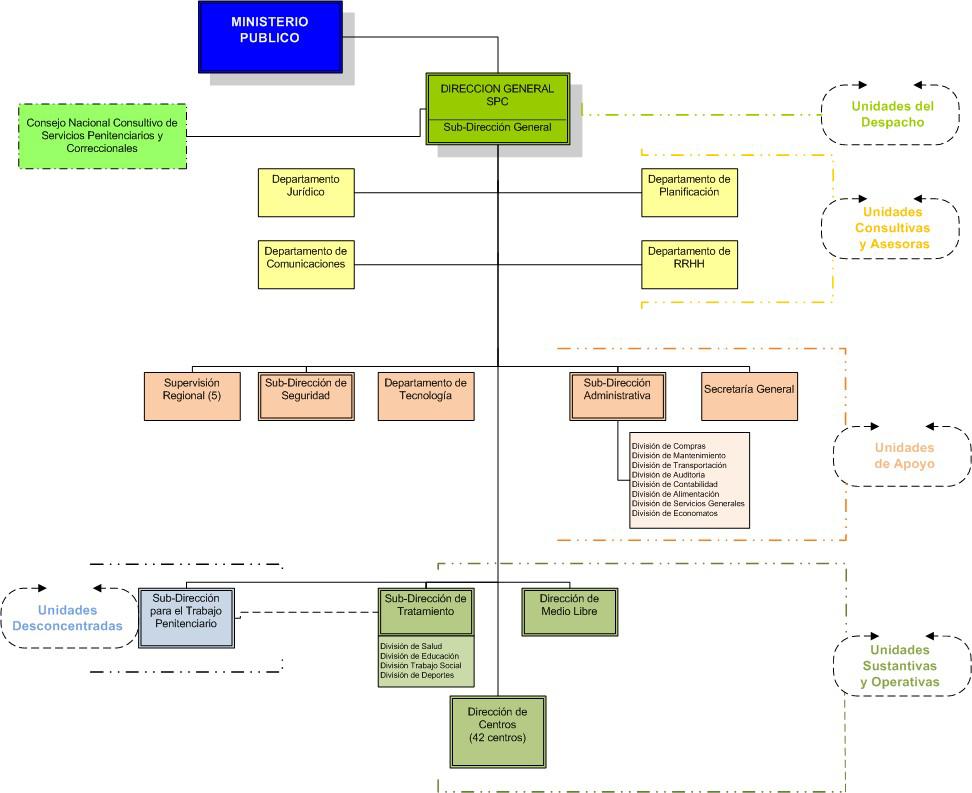 2.1.4	Planificación estratégica institucional La Dirección General de Servicios Penitenciarios y Correccionales (DGSPC), ha avanzado en la dirección de la modernización y mejora de sus operaciones a través del cumplimiento de los lineamientos de la Ley de Planificación e Inversión Pública, No. 498-06, en concordancia con el Plan Nacional Plurianual del Sector Público.La DGSPC ha adoptado un enfoque que se basa en los lineamientos derivados de la Estrategia de Desarrollo, particularmente, se destaca el compromiso de nuestra institución con la ejecución de acciones conforme a los preceptos de la Ley 1-12 de la Estrategia Nacional de Desarrollo, en su eje estratégico no. 1 “Estado Social y Democrático de Derecho”, el cual plantea en su objetivo general 1.2, la instauración del “Imperio de la ley y seguridad ciudadana”. De la misma manera, en su objetivo específico 1.2.1 “Fortalecer el respeto a la ley y sancionar su incumplimiento a través de un sistema de administración de justicia accesible a toda la población, eficiente en el despacho judicial y ágil en los procesos judiciales”, del cual se desprende la línea de acción 1.2.1.6 “Universalizar y fortalecer la reforma del sistema penitenciario, como medio de rehabilitación, reeducación y reinserción social de las personas que cumplen penas”.Asimismo, esta dependencia se adhiere a los principios trazados en el Plan Estratégico de la Procuraduría General de la República 2021-2024, en su objetivo específico número 2 del Eje Estratégico 1, referente al Plan de Integración de los Sistemas Penitenciarios existentes. Se establece un marco que coincide con la visión de la DGSPC para mejorar y optimizar los sistemas penitenciarios, con el fin de lograr resultados más efectivos en términos de rehabilitación y reinserción social. De manera que, hemos adoptado una posición estratégica alineada con las leyes y planes nacionales vigentes, buscando mejorar y modernizar el sistema penitenciario para cumplir con los objetivos de rehabilitación y reinserción social de las personas privadas de libertad.En ese sentido, se destaca en el periodo, la elaboración del primer “Plan de Acción Plurianual para el Sistema Penitenciario de la República Dominicana 2024-2028”, el cual es el resultado de un arduo esfuerzo realizado por todo el equipo de nuestra institución, bajo el apoyo de la Agencia Española de Cooperación Internacional para el Desarrollo (AECID)Esta herramienta programática 2024-2028, tiene como finalidad servir de apoyo a la DGSPC para mejorar su capacidad de respuesta y garantizar la atención y el respeto de las garantías procesales y derechos de las personas privadas de libertad y de los adolescentes en conflicto con la Ley, a través del fortalecimiento del sistema de planificación y desarrollo del sistema penitenciario, mediante la creación de herramientas y metodologías para una efectiva gestión de los recursos.Para la elaboración de este documento se han tomado en cuenta, tanto las fortalezas, debilidades, amenazas y oportunidades del Sistema, así como, los desafíos actuales y futuros que enfrenta la Institución, además de las mejores prácticas en el campo penitenciario, resultando de esto, una descripción detallada de su filosofía institucional, los objetivos y líneas de acción estratégicos, así como también, las metas y los indicadores de desempeño que nos permitirán evaluar el progreso y los logros alcanzados en cada objetivo estratégico. Dicho plan está conformado tal como sigue: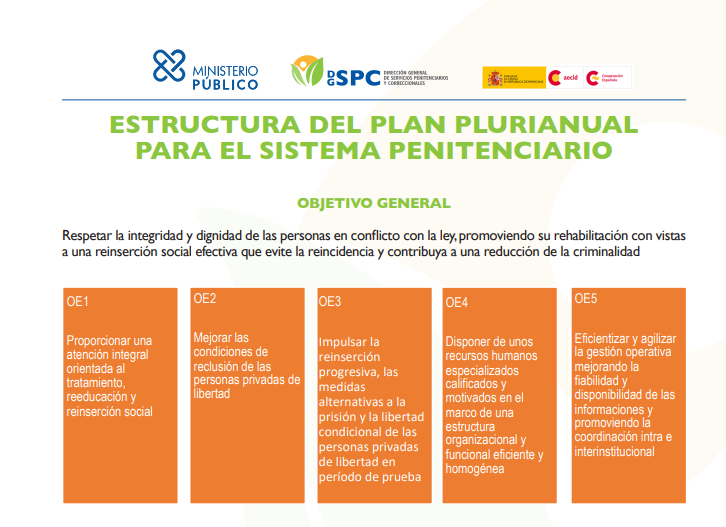 RESULTADOS MISIONALESMemoria Institucional 2023.3.1	Favorecer la reinserción social de las personas privadas de libertad y adolescentes en conflicto con la ley penal.3.1.2	Población Privada de LibertadAl 12 de diciembre del presente año, la Dirección General de Servicios Penitenciarios y Correccionales, presenta una población de 26,023.00 personas privadas de libertad, de los cuales 25,688 son adultos, representado el 98.71% y 335 adolescentes para un 1.29% respectivamente.Tabla no. 1 población privada de libertad (PPL)Fuente: Departamento de Planificación y Desarrollo DGSPCTabla no. 2 población de adolescentes en conflicto con la Ley PenalFuente: Departamento de Planificación y Desarrollo/DINAIAGráfico no. 1 población penitenciariaFuente: Elaboración propia3.1.3	Traslados de las personas privadas de libertadTabla no. 3 movimientos de las personas privadas de libertadFuente: Departamento de Planificación y Desarrollo DGSPC-DINAIA*En las 436 salidas de la población penitenciaria adulta, corresponden a 182 salidas por actividades artísticas, 207 salidas deportivas y 47 permisos del área para Medio Libre.3.1.4 Asistencia y Tratamiento PenitenciarioEn el marco de la Ley 113-21, la Dirección General de Servicios Penitenciarios y Correccionales es responsable de la protección de la integridad y dignidad de las personas privadas de libertad; la reducción de las consecuencias negativas de su estado, proporcionar las condiciones adecuadas para su desarrollo personal, así como la corrección, reeducación y reinserción en la sociedad, impulsado por un mecanismo de control sustentado en la estructura del medio libre para evitar la reincidencia.Educación:El sistema penitenciario y correccional ubica la educación en el centro del tratamiento penitenciario, fundamentado en que mediante esta actividad se concretiza a la transmisión de valores y de conocimientos útiles para la vida y para el trabajo, dándole prioridad a la educación formal en sus distintos niveles, así como a la educación técnica, laboral, ocupacional, humana y artística. En ese sentido, fue iniciada en los Centros de Corrección y Rehabilitación la primera convocatoria de las Pruebas Nacionales Correspondientes al año Escolar 2022-2023, con 308 internos estudiantes del 3er ciclo de educación básica de adultos (octavo) y 286 de 6to grado de educación secundaria “PREPARA”, para un total de 205 participantes de ambos niveles, con un total de 1,068 pruebas tomadas.A través del Vice Misterio y Asuntos Técnicos Pedagógico, la dirección General de personas adultas y la Dirección General de Cultura del Ministerio de educación el MINERD; se realiza la apertura de 02 puntos de lectura en los centros CCR- San Cristóbal y CPL La Victoria; esta apertura se realiza mediante el programa LEE en fomento al desarrollo de la lectura.Salud Física y Mental:Lograda la capacitación de 74 colaboradores a través de los talleres de “Habilidades Para la Vida”, auspiciado por la Fundación Casa Abierta, “Una persona a la Vez”, auspiciado por la Fundación Dominicana se Trasforma y el programa “Iniciando de Cero”.Durante el periodo, fue realizada la actividad con el equipo de auto ayuda de Narcóticos Anónimos, abarcando el trimestre abril-junio, donde visitaron 9 centros CPL, Montecristi, CCR-01, Puerto Plata, CCR-02, Najayo mujeres, CCR-04 Dajabón, CCR-10, San francisco de Macorís, CCR-11, San Pedro de Macorís, CCR-12, La Isleta Moca, CCR-14, Anamuya Higüey e CCR-15, Cucama La Romana. Se logró formar 20 grupos de privados de libertad, con 483 hombres y 30 mujeres para un total de 513 privados de libertad beneficiados.Desarrollado el “Programa: Prevención de la violencia en todas sus manifestaciones” (a cargo de la fundación manantial de vida en la Penitenciaria de la victoria. Desde el día 6 de enero hasta el 17 de marzo, con el objetivo de trabajar el comportamiento de las personas privadas de libertad sobre la base psico-social en los diferentes procesos y etapas de su vida como el auto perdón, el cual se trabaja para motivar a los PPL que pueden tener una vida plena y en armonía con ellos y con la sociedad y sobre todo con sus familiares. Se logró impactar 397 personas privadas de libertad CPL, La Victoria.Con el propósito de dar continuidad a los programas de salud mental, continúa la implementación del programa “Salvando Vidas” con la prevención de la violencia en todas sus manifestaciones, con el apoyo de la “Fundación Manantial de Vida”, en 05 centros, entre ellos: Rafey Mujeres, Najayo Mujeres, Baní Mujeres, Najayo Hombres, y La Penitenciaria de la Victoria, con un total 3,957 privados de libertad beneficiados.Comprometidos con la respuesta a cada situación de salud de la población privada de libertad, se trabaja desde las unidades de salud las consultas y seguimientos médicos a dicha población. Logrando con ello la atención oportuna y la cobertura total de la población adulta. En ese sentido, fueron realizadas 53,594 consultas médicas (general y especializada), para un total de 21,463 personas privadas de libertad y 8,750 permisos médicos autorizados. En cuanto a la población de adolescentes, se brindó 7,206 asistencias médicas y 1,398 asistencias odontológicas.Fue celebrada la graduación del Pilotaje del programa “Dominicana Se Transforma”, en el CCR El Pinito La Vega, en dicho acto contamos con la presencia de los familiares de las personas privadas de libertad graduados. El cual fueron beneficiados 24 PPL; de los cuales cinco (05) de ellos recibieron el certificado que lo acredita como facilitadores del programa dominicana se Transforma una persona a la Vez. Dicho programa consiste en trabajar 14 valores, uno por semana, entre ellos: el compromiso, la responsabilidad, el perdón, el respeto, la autovaloración, la confianza, la confianza en sí mismo, valorando la persona, límites, etc.  La estrategia consistió en mesas de transformación con un líder por mesa con técnicas terapéuticas como sanando los errores del pasado.Realizada la entrega de certificados por parte del Ministerio de Defensa en la Fortaleza Duarte de los cursos: Conflictos Sin Violencia, Derecho y Calidad Humana, en donde se certificaron a 52 PPL. Dichos cursos fueron impartidos por el Profesor Guillermo Hidalgo del referido Ministerio.Realizado en el Centro de Corrección y Rehabilitación San Felipe de Puerto Plata el 2do grupo del Programa Masculinidad Sana, por el centro conductual para hombres dirigido a las personas privadas de libertad por violencia de género e intrafamiliar como parte del plan de actividades en donde se impactaron a 10 PPL acorde a las recomendaciones del Dr. Luis Vergés.En una colaboración con la Dirección de Orientación y Psicología del MINERD y UNICEF, se llevó a cabo una estrategia para mejorar la convivencia en Centros Correccionales y escuelas, donde fue realizada una conferencia marco: "Hagamos un pacto por la paz, desde los centros correccionales". La cual culminó con la firma de un compromiso por la paz por parte de todos los privados de libertad. Un total de 967 personas privadas de libertad participaron activamente en las 16 actividades conmemorativas del día Internacional de la Paz, destacando la significativa implicación de la población penitenciaria en este esfuerzo por construir un entorno más pacífico y colaborativo. Este enfoque innovador representa un paso adelante en la promoción de la paz y la reeducación en estos entornos.Realizada la graduación del programa “Prevención de Violencia de Género”, con la participación de 23 internas privadas de libertad del Centro de Corrección y Rehabilitación Najayo Mujeres, impartido por psicólogas del Ministerio De la Mujer.En el mes de octubre, en conmemoración y promoción del Día Mundial de la Salud Mental, se llevaron a cabo varias actividades como caminatas, charlas y acrósticos, con pancartas y letreros en honor a esta conmemoración. El evento culminó con un debate en el que participaron 23 centros y 1,016 personas privadas de libertad, integradas activamente en todas las actividades. Este esfuerzo colectivo con el propósito de promover la conciencia y el bienestar mental en el contexto de la población correccional.En conmemoración del Día de la No Violencia Contra la Mujer, los Centros Correccionales y CPL a nivel nacional, participaron en diversas actividades, incluyendo marchas, carteles y charlas psicoeducativas. Un total de 1,044 personas privadas de libertad se beneficiaron de estas iniciativas, destinadas a expresar el compromiso por la paz y respaldo a la erradicación de la violencia en general. Estas acciones reflejan un esfuerzo colectivo para sensibilizar y promover un entorno libre de violencia en la comunidad correccional.Fueron realizadas 6,293 consultas a personas privadas de libertad (adolescentes), en atenciones psicológicas con intervenciones individuales, grupales y familiares.En la actualidad, estamos trabajando jornadas de seguimiento y detección de casos de VIH con la colaboración de CONAVHISIDA, que a la fecha hemos trabajado los siguientes centros: CPL Montecristi, 74 internos evaluado, 2 internos positivo (1 ya conocido).CPL Santiago Rodríguez, 126 internos evaluado, 0 interno positivo.CCR-12 Espaillat, Moca, 476 internos evaluados, 7 internos positivosCCR-V Rafey Mujeres, Santiago De Los Caballero, 65 internas evaluados, 5 internas positivo.CCR-I San Felipe, Puerto Plata, 347 internos evaluado, 5 positivos. CPL-La Victoria, 6,557 internos evaluado, 8 positivos.Total, pruebas realizadas: 1,091.PPL Positivos: 27 (5 Mujeres y 22 Hombres)Realizadas 9 jornadas de detección de casos de tuberculosis a nivel nacional beneficiando a un total de 2,344 personas privadas de libertad, como también 29 jornadas de fumigación en contra distintas plagas, de las cuales 11 corresponden a la penitenciaria de La Victoria.Gestionadas a favor de la población penitenciaria, 28 donaciones de medicamentos de las siguientes instituciones y organizaciones:Salud PúblicaPlan social de la presidenciaFundación el buen samaritanoFundación Cruz JiminiánCruz roja dominicana Organizaciones cristianas Asistencia Social:En el marco de proteger el interés superior del niño, en coordinación con la Procuraduría Fiscal de Niños Niñas y Adolescentes, se realizó la entrega a sus parientes de 2 infantes, quienes nacieron en El CCR-02 Najayo Mujeres.A fin de atender las solicitudes e inquietudes de la población privada de libertad, fueron impartidas más de 13,692 consultas por los enlaces de asistencia social de los diferentes centros penitenciarios. El intercambio de afecto en intimidad robustece los vínculos conyugales de la persona privada de libertad adulta y su pareja. En este sentido, 4,190 PPL con conyugales activa, consumaron 15,632 encuentros íntimos.Para contribuir a la sanación integral de las personas privadas de libertad, garantizando la libertad religiosa y de culto y apoyar a los familiares, se establecieron lazos con entidades religiosas en la que se desarrollaron diversas actividades alusivas a la fecha de la efeméride de “Semana Santa”, donde se realizaron distintas actividades tales como: eucaristía, viacrucis, cine fórum, obras teatrales, la tradicional habichuela con dulce, entre otras, con una participaron de 9,500 PPL.A los fines de contribuir con la reinserción social de la PPL y como parte integrar del proceso de tratamiento, realizamos distintas actividades para conmemorar el día de las madres en todos los centros penitenciarios, desarrollando actos como: día de la familia, fiestas, poesías, cantos, bailes, obras de teatro, almuerzos especiales, entregas de regalos, entre otros, con una participaron de más de 11,200 PPL. Bajo la coordinación de reuniones con representantes de instituciones como el Departamento de Afiliación del Seguro SENASA y la Junta Central Electoral, se logró la afiliación al seguro SENASA subsidiado de un total de mil sesenta y nueve (1,069) personas privadas de libertad. Adicionalmente, se beneficiaron seis (06) hijos e hijas de estas personas. Como parte de esta gestión, se entregaron seiscientas cuatro (604) cartas para formalizar y consolidar adecuadamente estas afiliaciones.Arte y Cultura:El arte y la cultura juega un papel fundamental para la reinserción social de las personas privadas de libertad. Es en ese sentido, se está llevando a cabo la organización del primer Festival Artístico y Cultural de la Dirección General de Servicios Penitenciarios. En esta actividad, participarán más de 600 privados de libertad en las diferentes manifestaciones artísticas, de las que podemos mencionar, maestría de ceremonia, solistas, baile, pantomima, teatro, imitación y duelo de orquesta. Este evento tuvo lugar en el Pabellón de la Fama del Centro Olímpico Juan Pablo Duarte el 21 de julio del 2023.Se ha realizado en lo que va de año, más de 50 presentaciones artísticas en los centros de corrección y en la comunidad, para que los privados de libertad puedan demostrar el derroche de talento que existe en cada uno de los centros de corrección. Deporte:El deporte en los centros de corrección y rehabilitación juega un rol fundamental en la reinserción social, ya que sirve como herramienta rehabilitadora, amortiguando ansiedades e impulsos agresivos en las personas privadas de libertad, dotándolas de la capacidad para convivir en armonía y trabajo en equipo. En este sentido, continuamos realizando con la población privada de libertad adulta, pasadías deportivos, diferentes intercambios entre centros e intercambios deportivos con la comunidad en las disciplinas de: baloncesto, softball, voleibol masculino y femenino, ajedrez, dominó y tablero. Estas actividades se han desarrollado en coordinación con el Ministerio de Deportes y Recreación (MIDEREC), fortaleciendo a su vez los lazos institucionales. En ese sentido, más de 1,000 privados de libertad adultos, realizan actividades deportivas dos veces al día a nivel nacional.La Dirección General de Servicios Penitenciarios y Correccionales DGSPC junto a la Federación Dominicana de Ajedrez FDA del Ministerio de Deporte, celebró la eliminatoria del Segundo Torneo de Ajedrez Penitenciario "Libertad a través del Tablero". Este emocionante evento se realizó simultáneamente de manera virtual en todos los centros de corrección del país con la participación de privados de libertad apasionados por el ajedrez. Para la apertura de este torneo se tomó como anfitrión el Centro de Privación de Libertad la Victoria y en este participaron 168 privados de libertad de los cuales 53 pasaron a la gran final del torneo.También se realizó la final del 2do Torneo de Ajedrez "Libertad a través del Tablero", en el que participaron 53 privados de libertad finalistas de los diferentes centros de corrección, esta actividad se llevó a cabo en el Salón de la Federación Dominicana de Ajedrez del Centro Olímpico Juan Pablo Duarte.Diecinueve privados de libertad del Centro de Corrección y Rehabilitación Vista al Valle, de San Francisco de Macorís, lograron alzarse con dos victorias durante su participaron en el III Torneo de Softbol Empresarial. Dicho torneo se celebró en el Play de la Codal, ubicado en la salida a Nagua, donde los privados de libertad de este centro se enfrentaron al equipo empresarial denominado Textiles del Jaya.Cabe señalar que este   evento se realiza cada año con los equipos que representan 56 empresarios de San Francisco de Macorís, como parte de los programas de tratamiento que se ofrecen en los centros penitenciarios, en procura de una positiva rehabilitación de los privados de libertad.Con la finalidad de fomentar las prácticas de las actividades físicas deportivas, recreativas y culturales, fueron realizadas 29,980 actividades en la población de los adolescentes, promediando 26 actividades por cada uno, por lo menos 2 veces por semana.3.1.2	Medio Libre:La reinserción social, tiene como objetivo la integración social de las personas privadas de libertad, donde la misión de la Dirección General de Servicios Penitenciarios y Correccionales impacta positivamente en la seguridad ciudadana y la paz social, con un papel crucial en la habilitación de los PPL, a través del diseño e implementación de programas de asistencia y tratamiento que conlleva al bienestar social de la población general. Actualmente contamos con una población de 2,036 personas en conflicto con la ley en libre comunidad. En el ámbito educativo, 93 personas en conflicto con la ley en libre comunidad fueron inscritas, a través de los programas de educación del Ministerio de Educación.Con el propósito de elevar los conocimientos de las personas en conflicto con la ley en libre comunidad, en coordinación con las Centros de Corrección y Rehabilitación y las universidades: UFHEC, UTE, UTESA, UASD y UAPA, 63 cursan carreras universitarias.Continuando con el desarrollo de actividades educativas, orientadas a la reinserción laboral de las personas en conflicto con la ley en libre comunidad, 76 realizan cursos técnicos en coordinación con el INFOTEP, Escuelas Vocacionales de las Fuerzas Armadas y la Policía NacionalObtuvimos la participación de 489 personas privadas de libertad en el periodo de prueba, a través del Programa “Mano a Mano con la Comunidad”, en el Club cultural y deportivo “Camino del Bien”, “Hogar de Ancianos Desvalidos”, “Hogar de Ancianos Dajabón”, UNAP Mao, Fiscalía de Santiago y Puerto Plata, CAPLIP-3 Santiago, CCR-XVI La Vega, CCR-Najayo Mujeres, CCR-Sabana Toro, Medio Ambiente, Escuela Vocacional, Escuela Manolo Almonte y la Escuela de Evangelización, Higüey Mujeres.Con relación a la asistencia terapéutica, realizamos inserciones y seguimiento a 206 personas en conflicto con la ley en libre comunidad en programas psicológicos, en instituciones de asistencia psicológicas, en los centros de Intervención Conductual para Hombres del Distrito Nacional, Santiago, Juan de la Maguana, Hogar Crea, Casa del Redentor de la Vega y otros.En este mismo sentido, 145 personas privadas de libertad en periodo de prueba fueron intervenidas en 83 acciones terapéuticas tales como: reeducando en valores, proyecto de vida, terapia cognitiva-conductual y vivir en sociedad.En este ámbito social y con la finalidad contribuir al mantenimiento y consolidación del vínculo familiar y bajo los lineamientos establecidos 714 personas privadas de libertad en el periodo de prueba participaron en actividades de integración (visitas familiares), con la finalidad de insértalo gradualmente a la sociedadCoordinación de sanciones alternativas:A través de terapias, visitas domiciliarias y supervisión de casos, al 30 de noviembre 2023, se les da seguimiento a 195 adolescentes con sanciones alternativas.Tabla no.  4 Adolescentes Sanciones AlternativasFuente: Departamento de Planificación y Desarrollo, DINAIA.3.1.5	Seguridad y vigilancia correccional:En el interés de mantener el orden y el normal desenvolvimiento en los centros de corrección y rehabilitación, se realizaron 21 requisas e intervenciones de seguridad a nivel nacional, obteniendo los siguientes resultados:  Tabla no.  5 hallazgos en requisas población penitenciaria adulta 2023Fuente: División de Estadística, DGSPC.Como medida de prevención de seguridad y para garantizar el cumplimiento de los procedimientos, se ha realizado un total de 2,195 depuraciones a visitantes y colaboradores externos que han requerido la entrada a los recintos penitenciarios, resultando: 2,004 personas sin antecedentes penales y 176 Personas con antecedentes penales inactivos y 25 con antecedentes penales activos.3.1.6	DINAIA:Con el propósito de incrementar los niveles de seguridad en los centros de corrección y rehabilitación, se realizaron 6 requisas generales, 40 requisas aleatorias y 6 inspecciones de seguridad en los diferentes CAIPACLP.Es importante destacar, que en las jornadas de requisas se ocuparon: objetos punzantes y cortantes, de los cuales fueron incautados 656 en los diferentes CAIPACLP.Tabla no.  6 Jornadas de requisas, población penitenciaria adolescenteFuente: Departamento de Seguridad, DINAIARESULTADOS ÁREAS TRANSVERSALES Y DE APOYOMemoria Institucional 20234.1.	Desempeño área Administrativa y Financiera:La Subdirección Administrativa y Financiera, comprometido con la transparencia en el manejo de los recursos públicos, presenta un resumen del manejo de los recursos financieros asignados por la Procuraduría General de la República, tal como detallamos a continuación: Para el periodo enero - noviembre 2023, el ingreso percibido por la Procuraduría General de la República para la operatividad de la Dirección General de Servicios Penitenciarios y Correccionales, asciende a un monto de RD$89,920,216.81 distribuido tal como sigue:Fondo Operativo: RD$46,809,116.81Combustible: RD$43,111,100.00Tabla no. 7 ejecución de la cuenta operacional por objeto de gastoFuente: Sub-Dirección Administrativa y Financiera DGSPCEn el periodo 2023, fue realizado el despacho de combustible por RD$43,111,100.00 para el movimiento de los privados de libertad hacia las audiencias, hospitales, permisos especiales, como también para la realización de intervenciones, supervisiones, entre otras actividades inherentes al funcionamiento del sistema penitenciario.Suministro de Alimentos:Durante el año 2023, vía Comedores Económicos del Estado Dominicano, según el acuerdo suscrito en el año 2020, se han suministrado al Sistema Penitenciario Dominicano, Alimentos Crudos y Cocido, para satisfacer la demanda misional de proveer alimento a los privados de libertad, por un monto total RD$1,160,552,243.07, detallado por mes, según se expresa a continuación:Tabla no.  8 facturación alimentosFuente: Sub-Dirección Administrativa y Financiera DGSPCDurante el periodo enero-diciembre 2023, se destacan trabajos de adecuaciones y remozamientos en los centros penitenciarios, tal como sigue:Adecuación de un pabellón específicamente destinado a mujeres en el Centro de Privación de Libertad (CPL) Femenino Higüey. Este proyecto ha beneficiado a 73 privadas de libertad y se llevó a cabo con una inversión de RD$85,000.00 pesos. La iniciativa tiene como objetivo principal garantizar la integridad y el bienestar de las internas, mejorando el espacio para proporcionar condiciones más adecuadas y seguras. Este es un paso significativo para crear un entorno propicio que contribuya al desarrollo y la rehabilitación de las mujeres privadas de libertad en este centro.Se ha logrado el cierre de un tramo de 130 metros lineales de la verja perimetral en el Centro de Corrección y Rehabilitación (CCR-II) Najayo Mujeres. Esta acción, con una inversión de RD$509,148.91, tiene como objetivo restringir la visibilidad del área exterior al centro, fortaleciendo así las medidas de seguridad. Este proyecto representa un avance significativo en la protección y privacidad del centro, contribuyendo a un entorno más seguro y controlado para las internas.Se ha completado con éxito la adecuación de tres celdas para hombres, una para mujeres, y un alojamiento destinado al personal en la Cárcel Preventiva de San Pedro de Macorís. Este proyecto, con una inversión de RD$94,412, busca mejorar las instalaciones para garantizar condiciones más adecuadas y seguras tanto para los internos como para el personal. Este esfuerzo refleja el compromiso de optimizar la infraestructura carcelaria en beneficio del bienestar general y la eficiencia operativa.Realizada la colocación de hierros en las escaleras del edificio de celdas en el Centro de Corrección y Rehabilitación (CCR-II) Najayo Mujeres. Esta iniciativa, con una inversión de RD$379,220.00, tiene como objetivo primordial preservar la seguridad de las privadas de libertad. El reforzamiento de estas medidas contribuye a un entorno más seguro, garantizando la integridad de las internas y fortaleciendo las condiciones de seguridad en el centro. Este proyecto representa un avance significativo en el compromiso de proporcionar un ambiente protegido y cuidado para las personas privadas de libertad.Remozamiento del Centro de Corrección y Rehabilitación (CCR-VIII) Rafey Hombres, con énfasis en trabajos de pintura en pasillos y oficinas del área administrativa. Este proyecto, con un costo de RD$133,036.74, fue llevado a cabo con el objetivo de preparar el centro para recibir la visita del Honorable Presidente de la República Dominicana. Este esfuerzo refleja un compromiso con la presentación adecuada de las instalaciones y contribuye al mantenimiento de un entorno digno y cuidado en el centro penitenciario.Realizado remozamiento en el área de salud del Centro de Privación de Libertad (CPL) La Victoria, con el objetivo de proporcionar un entorno ordenado e higienizado para los internos que utilizan los servicios de esta área. Esta iniciativa, con una inversión de RD$85,231.05, destaca el compromiso de mejorar las condiciones de salud y bienestar dentro del centro penitenciario, promoviendo un ambiente más seguro y adecuado para la atención médica de los internos.Realizada limpieza de registros sanitarios, trampas de grasa y plantas de tratamiento en los siguientes Centros Penitenciarios, tal como sigue:Tabla no.  9 trabajos de limpieza a registros sanitarios, trampa de grasa y planta de tratamiento en centros penitenciarios.Fuente: Departamento de Mantenimiento DGSPCInforme financiero de La Dirección Nacional de Atención Integral para Persona Adolescente en Conflicto con la Ley Penal (DINAIA):Como un elemento de transparencia se mantienen las auditorías de los fondos de los CAIPACLP, en coordinación con la Contraloría del Ministerio Público.Tabla no.  10 fondos DINAIAFuente: Departamento Administrativo y Financiero de DINAIACLP 	4.2	Desempeño de los Recursos Humanos:Capacitación y dotación de personal:Con la finalidad de fortalecer los conocimientos del personal de la Dirección General de Servicios Penitenciarios y Correccionales, fue desarrollado, en coordinación con diferentes entidades educativas tales como, el Instituto Superior Especializado de Estudios Penitenciarios y Correccionales (ISEEPENC), el Instituto de Formación Técnico Profesional (INFOTEP), y con el apoyo de la DINAIA y los CCRs, cincuenta (50) actividades de formación, impactando un total de mil seiscientos veinticinco (1,625) colaboradores a nivel nacional. Tabla no.  11 capacitación del personalFuente: Departamento de Gestión Humana/DGSPCGestionada la formación de seiscientos cincuenta (650) VTPs (personal especializado) los cuales, desde el mes de noviembre se encuentran cursando su proceso de pasantía en los Centros de Corrección, los mismos conformarán la vigésimo octava (28) promoción de Agentes de Vigilancia y Tratamiento Penitenciario.Con miras de fortalecer los servicios de salud que ofrecemos, y de respetar el derecho que tienen las personas privadas de libertad de acceder a la atención de salud eficaz y oportuna, suscitamos un acuerdo con el Servicio Nacional de Salud (SNS), que permitió la asignación de setenta y dos (72) nuevos colaboradores de diferentes especialidades del área de salud, en los centros penitenciarios y correccionales a nivel nacional.Con el propósito de mejorar las condiciones laborales del activo más valioso, nuestros colaboradores, se llevaron a cabo una serie de acciones, entre ellas, la actualización de sesenta y tres (63) perfiles de cargos, a fin de adaptarlos a los cambios organizacionales y estandarizar la escala salarial. Como resultado de este proceso de revisión y actualización, hemos realizado un total de dieciséis (16) reajustes salariales y cuarenta y siete (47) reclasificaciones de cargo, que han impactado a sesenta y tres (63) servidores a nivel nacional. Gráfico no.  2 reajuste y reclasificaciónFuente: Departamento de Gestión Humana/DGSPCDe igual forma, en coordinación con la Dirección de Recursos Humanos de PGR, se evaluaron los perfiles y competencias de los directores de centros, resultando beneficiados cuarenta y uno (41) colaboradores con reclasificaciones y ajuste salarial equivalentes hasta un setenta y cinco por ciento (75. %).Tabla no.  11 reajustes realizadosEn ese mismo orden, con el apoyo de la Procuraduría General de la República, y aplicando la política de compensación y beneficios, los colaboradores han disfrutado del Bono Anual, equivalente a un sueldo completo, el cual les he otorgado el 09 de marzo de cada año, en conmemoración al día del Ministerio Público; y el Bono Vacacional, equivalente a un sueldo, que se efectúa en la fecha de ingreso del colaborador.En ese mismo tenor, procurando dar continuidad a la aplicación de las políticas de compensación y beneficios, fueron beneficiados con el viatico por lejanía, cientos cincuenta y cinco (155) colaboradores, con un monto total de tres millones quinientos veinte ocho mil pesos (RD$ 3,528,000.00).Además, a partir del primero de julio del año en curso, logramos gestionar la aplicación de dos incentivos, un diez por ciento (10%) de su salario en combustible y un quince por ciento (15%) en gastos de representación, a los directores, subdirectores, directores de centros y encargados departamentales de la Dirección General de Servicios Penitenciarios y correccionales.Continuando con las acciones tendentes a mejorar las condiciones de los colaboradores, fueron realizadas evaluaciones médicas, gestionadas compensaciones monetarias al personal médico, como también inclusiones a seguros de salud, entre otros, tal como se detalla a continuación:Tabla no.  12 compensación y beneficios a colaboradoresFuente: Departamento de Gestión Humana/DGSPCCon miras a fortalecer las capacidades del personal que realiza labores dentro de los centros penitenciarios, se han desarrollado varios programas formativos, como es el caso del programa: “Dominicana se Transforma” con un total de 38 psicólogos de los diferentes centros de corrección y rehabilitación, esto con la finalidad de capacitar los colaboradores del sistema penitenciario para que sean multiplicadores de este programa, el cual tiene como objetivo, inspirar y trasformar la República Dominicana, promoviendo valores y formar parte de un gran cambio en nuestra nación por medio de las “Mesas de Transformación”. De igual modo, fueron capacitados 38 psicólogos en el programa “Habilidades para la vida” el cual tiene como objetivo capacitar los colaboradores del sistema penitenciario para que sean multiplicadores de este programa y realizar las aportaciones en ámbitos como: promoción de la salud, inclusión social, convivencia, fomento de la resiliencia, prevención de riesgos psicosociales, calidad de la educación y desarrollo humano; contribuyendo así a la formación de las personas privadas de libertad.Total, ámbito de la DINAIACLP, en coordinación con el INFOTEP, ISEEPENC y ENMP, fueron capacitados mediante el desarrollo de cursos para garantizar la elevación del capital intelectual de los empleados de la referida dependencia, tal como sigue:Tabla no.  13 compensación y beneficios a colaboradoresFuente: DINAIACLP4.3	Desempeño de los Procesos Jurídicos.En relación con las intimaciones y condenas, hemos recibido un total de 661, según detalle:Tabla no.  14 procesos jurídicosFuente: Departamento Jurídico/DGSPCLitigación e Investigación, población penitenciaria adulta:Tabla no.  15 litigación e investigaciónFuente: Departamento Jurídico/DGSPCPedidos para Audiencias, población penitenciaria adulta:Toda persona tiene derecho a ser escuchada dentro de un plazo razonable, por un Juez o Tribunal competente, en este tenor, fueron ejecutados 13,299 pedidos de audiencias, comprendidos en el periodo enero-noviembre 2023.Traslados, población penitenciaria adulta:En el transcurso del año en curso, se han ejecutado un total de 819 traslados de personas privadas de libertad por resolución judicial y 441 por seguridad en los diversos Centros Penitenciarios de la República Dominicana. Libertades, población penitenciaria adulta:En cumplimiento a los mandatos expresados en las resoluciones de autoridad judicial competente, 5,439 libertades fueron sometidas al escrutinio e inspección y la depuración requerida, evidenciando su contenido para proceder a ejecutarlas.4.4	Desempeño de la Tecnología:Con el objetivo de gestionar y tener una base de datos actualizada y confiable para la toma de decisiones, fue implementada la “Plataforma del Sistema Automatizado de Información Penitenciaria y Correccional” (SAIPC), en los siguientes centros penitenciarios:Najayo Mujeres, en el cual fue regularizada una población de 359 internas, mediante las siguientes acciones:Datos biométricos (fotos y huellas).Datos generales de las Internas (datos generales, detalles físicos, familiares).Estatus jurídico. Escaneo de expediente jurídico (archivo único) de cada privada de libertad.CCR XX San Cristóbal, en el cual se regularizó una población de 531 internos. Entregados e instalados los equipos de biométricos, webcam con el objetivo que puedan darle continuidad al proceso.Implementación del Sistema Penitenciario SAIPC.CCR -13 Baní Mujeres, fue realizado el registro de 53 internas en la base de datos del SAIPC, lo cual servirá para una mejor gestión de las PPL. Con el objetivo de mantener la comunicación de los privados de libertad con sus familiares y amigos, fue realizada la instalación de 60 comuniagencias (teléfono tarjeteros), en los siguientes centros penitenciarios:CPL La Vega veinte (20) comuniagencias.San Francisco (Departamental Duarte) (15).Bani Hombre (25).En proceso de instalación:Penitenciarios de la Victoria (100)Con el objetivo de aumentar el ancho de banda y garantizar una mejor eficacia de los sistemas tecnológicos en el CCR-2 Najayo Mujeres, fue gestionada la instalación de una nueva línea de internet de fibra óptica con capacidad de 50 MB.En aras de eficientizar el monitoreo de seguridad, fue realizada la instalación de 8 cámaras de seguridad en el área de Máxima Seguridad II, del CCR-20 San Cristóbal.En conjunto con el departamento de ingeniería e infraestructura de la compañía Claro Dominicano y autoridades del CPL La Victoria, fue realizado un levantamiento con el objetivo de instalar 100 Comuniagencia (teléfonos tarjeteros) para beneficiar a una población de aproximadamente 7,500 privados de libertad.Con el objetivo de ampliar la seguridad perimetral en el CPL La Victoria, fue adecuado un sistema de cámara de seguridad digital con 7 cámaras IP, (1) un NVR de 16 canales, (1) un Disco Duro de 4Tb, 1 UPS de 500 Vatios y un Switch de 8 Canales Poe. Con la finalidad de mantener la comunicación de los privados de libertad con sus abogados, fueron atendidas y solucionadas 30 averías que presentaron los siguientes centros penitenciarios:CCR-9 Monte Plata……...……………………06 averías.CCRM-21 Militares…………………………..05 averías.CAPLIP II, Ciudad Nueva …………………..06 averías. CCR-8Rafey Hombre…………………………04 averías.CCR-7Valverde Mao………………………….10 averías.4.5	Desempeño del Sistema de Planificación y Desarrollo Institucional:Con miras a favorecer la reinserción social de las personas privadas de libertad y de los menores en conflicto con la ley, mejorando la capacidad de respuesta del sistema penitenciario, se realizan los preparativos para ejecutar el proyecto  “Mejora de la capacidad de respuesta del sistema penitenciario de República Dominicana para garantizar la atención y el respeto de las garantías procesales y derechos de las personas privadas de libertad y de los adolescentes en conflicto con la ley”, con financiamiento de la Agencia Española de Cooperación Internacional para el Desarrollo (AECID), el cual cuenta con una apropiación presupuestaria por EUR250,000.00, presentando los siguientes avances según las actividades propias de cada componente tal como sigue:Tabla no.  16 ejecución técnica y financiera proyectoFuente: Departamento Planificación y Desarrollo, DGSPC.Resumen de avance categoría A.2.5:“Elaborar un Plan de Acción Plurianual del Sistema Penitenciario, y un plan de acción plurianual para el Instituto Superior Especializado de Estudios Penitenciarios y Correccionales (ISEEPENC)”: Fueron  desarrolladas durante el periodo tres misiones correspondientes a una asistencia técnica del consultor internacional Javier Vallejo Poza, logrando con esto la  definición del marco estratégico institucional,  el Plan de Acción Plurianual del Sistema Penitenciario 2024-2028, conteniendo la hoja de ruta para el desarrollo institucional durante este periodo. De igual modo, fueron iniciados los trabajos para la construcción del plan de acción plurianual del el Instituto Superior Especializado de Estudios Penitenciarios y Correccionales (ISEEPENC), correspondiente a la adenda del primer contrato.Resumen de avance categoría A.3.8: “Elaborar un plan de acción plurianual para el Sistema de Atención Integral de menores en conflicto con la Ley Penal”: Fueron iniciados los trabajos de levantamiento de información para la realización del diagnóstico del plan.Resumen de avance categoría A.3.2: “Analizar la aplicación de sanciones alternativas a la pena (justicia penal juvenil) para personas adolescentes en conflicto con la ley penal”. Fueron entregados el 100% de los productos establecidos en la asistencia técnica desarrollada por la consultora Begoña Gómez, consistente en:Revisión del diagnóstico para identificar la viabilidad y los retos para la aplicación efectiva de las medidas y sanciones alternativas para adolescentes en conflicto con la Ley penal.Revisión Manual de Gestión y Procedimientos para la aplicación de las Medidas y/o Sanciones Alternas a la Persona Adolescente en Conflicto con la Ley Penal.La Dirección General de Servicios Penitenciarios y Correccionales, consciente de que existe un gran número de personas privadas de libertad, las cuales presentan problemas mentales, ha procedido a la formulación del proyecto: “Creación CCR Psiquiátrico Batey Bienvenido” con el fin de que las personas privadas de libertad puedan alcanzar un estado de completo bienestar biopsicosocial y espiritual.Dicho proyecto se alinea con la Estrategia Nacional de Desarrollo, en su eje estratégico no. 1 “Estado Social y Democrático de Derecho”, el cual plantea en su objetivo general 1.2, la instauración del “Imperio de la ley y seguridad ciudadana”. De la misma manera, en su objetivo específico 1.2.1 “Fortalecer el respeto a la ley y sancionar su incumplimiento a través de un sistema de administración de justicia accesible a toda la población, eficiente en el despacho judicial y ágil en los procesos judiciales”, del cual se desprende la línea de acción 1.2.1.6 “Universalizar y fortalecer la reforma del sistema penitenciario, como medio de rehabilitación, reeducación y reinserción social de las personas que cumplen penas”. Con la promulgación de la Ley 113-21, se crean las condiciones propicias para que haya un respeto a la dignidad de las personas privadas de libertad, en aras de garantizar su rehabilitación y conseguir su reinserción a la sociedad, lo cual propiciará una notable reducción de la criminalidad y, en consecuencia, brindará a la nación un clima de mayor seguridad. Atendiendo a la disponibilidad de recursos y a la necesidad del proyecto se ha establecido la ubicación específica del centro de privación de libertad para las PPL con problemas psiquiátricos en la comunidad de “Batey bienvenido” del sector de Manoguayabo. Donde la población beneficiaria está compuesta por 373 Privados de libertad diagnosticados con algún trastorno de la salud mental, siendo las más frecuentes esquizofrenias, depresión mayor, trastorno bipolar 1 y 2, y trastorno de personalidad.En el presente periodo, fue conformado el Comité Institucional de Calidad en esta dependencia, el cual ha realizado las siguientes actividades:Realizada una capacitación dirigida al referido Comité, en donde fueron desarrollados los conceptos fundamentales para la implementación del modelo CAF, por la facilitadora María del Carmen Peguero del Ministerio de Administración Pública, donde se resaltó la importancia de hacer de la gestión de calidad, una cultura organizacional y un estilo de trabajo, mediante el cual podamos ver resultados notorios en la satisfacción de los servicios que ofrecemos a los usuarios. Gestionada capacitación con el INFOTEP sobre “Gestión de Calidad según la norma ISO 9001:2015”, donde participaron 35 colaboradores de diferentes áreas de la institución.Presentado el plan de trabajo del Comité Institucional de Calidad (CIC), el cual tiene como objetivo: “Eficientizar y agilizar la gestión operativa mejorando la fiabilidad y disponibilidad de las informaciones y promoviendo la coordinación intra e interinstitucional”, y como metas, lo siguiente:3 Autodiagnósticos.3 Planes de Mejora.3 Encuestas de Satisfacción.Monitoreados el 50 % de los procesos misionales.1 Proyecto (5s) implementados en dos (2) áreas de la institución. Carta compromiso al ciudadano publicada.3 Acciones de mejora implementadas. Con el compromiso de respetar la dignidad y derechos de la población penitenciaria, se ha logrado establecer a través del Comité Institucional de Calidad, la política y objetivos de calidad de la DGSPC, basada en un régimen progresivo, adoptando un enfoque orientado a resultados y calidad total, con el objetivo de promover la mejora continua de las operaciones, gestionar eficazmente los riesgos y cumplir con los principios de buena administración. Los objetivos de calidad incluyen la identificación de áreas de mejora, el respeto a los derechos humanos de los PPL, la implementación de medidas para asegurar la integridad, fortaleciendo la confianza de la sociedad. En conjunto, la política y objetivos de calidad reflejan el compromiso de la institución con la rehabilitación, seguridad y reinserción social, con la promesa de revisar y mejorar periódicamente estas prácticas para garantizar su eficacia y pertinencia.Continuando con las acciones tendentes a fortalecer las operaciones de la DGSPC, fue elaborado el primer “Plan de Acción Plurianual para el Sistema Penitenciario de la República Dominicana 2024-2028”, el cual es el resultado de un arduo esfuerzo realizado por todo el equipo de nuestra institución, bajo el apoyo de la Agencia Española de Cooperación Internacional para el Desarrollo (AECID), con miras a trazar la ruta de desarrollo que deberemos transitar en los próximos años, y así poder mejorar continuamente nuestros servicios y operaciones, para el beneficio de nuestra población privada de libertad y la contribución y la seguridad pública de nuestro país .Esta herramienta programática 2024-2028, tiene como finalidad servir de apoyo a la DGSPC para mejorar su capacidad de respuesta y garantizar la atención y el respeto de las garantías procesales y derechos de las personas privadas de libertad y de los adolescentes en conflicto con la Ley, a través del fortalecimiento del sistema de planificación y desarrollo del sistema penitenciario mediante la creación de herramientas y metodologías para una efectiva gestión de los recursos.Para la elaboración de este documento se han tomado en cuenta, tanto las fortalezas, debilidades, amenazas y oportunidades del Sistema, así como, los desafíos actuales y futuros que enfrenta nuestra institución, además de las mejores prácticas en el campo penitenciario, resultando de esto, una descripción detallada de su filosofía institucional, los objetivos y líneas de acción estratégicos, así como también, las metas y los indicadores de desempeño que nos permitirán evaluar el progreso y los logros alcanzados en cada objetivo estratégico. 4.6 Desempeño del Área Comunicaciones:Durante los últimos años, se ha trabajado en una estrategia de comunicación digital con un objetivo claro, y es el de evidenciar que la Dirección General de Servicios Penitenciarios y Correccionales (DGSPC), a través de sus distintos programas buscando aprovechar las oportunidades de mejora para que las personas privadas de libertad tengan acceso a una justicia restaurativa que les permita alcanzar la reinserción social de manera digna y efectiva como lo establece la Ley 113-21. Esta estrategia de comunicación digital que se ha trabajado orgánicamente con cero por ciento de inversión en publicidad pagada, sin embargo, se ha pasado de tener 5,500 seguidores a obtener 11,007 seguidores, que se han interesado en estar actualizado con las publicaciones que se realizan de manera calendarizada de forma precisa, clara, concisa y con total apego al respeto de los derechos de las personas privadas de libertad que le otorgan la Constitución y las leyes.Las notas de prensa constituyen una técnica básica en las relaciones de la Dirección General de Centros Penitenciarios y Correccionales con los medios de comunicación, en este tenor y en el marco del plan de comunicación, durante el periodo enero-diciembre 2023, se han elaborado 39 notas de prensa correspondientes a las actividades relativas al tratamiento penitenciario que incluyeron inauguraciones de la ampliación del CCR de Elías Piña, la readecuación del Completo Batey Bienvenido,  apertura de Pabellones para privados de libertad con padecimientos psiquiátricos, en La Victoria y Najayo Mujeres y  la readecuación del CPL de Higüey Mujeres.Impacto en redes sociales:Facebook, en esta red social, obtuvimos una interacción de la siguiente manera: Los usuarios compartieron de nuestras publicaciones 53 veces y obtuvimos 582 “me gusta”. En esta página logramos 82 interacciones comentarios, 43,856.00 impresiones Instagram, Realizamos publicaciones con las que obtuvimos 74 comentarios y       98,038.00 impresiones. Se compartieron nuestras publicaciones 169 veces y nuestros videos fueron reproducidos 20,299 vecesTwitter, logramos 259 “retwits”, “Me Gusta”, 564,52 comentarios y 35,000 impresiones.SERVICIO AL CIUDADANO Y TRANSPARENCIA INSTITUCIONALMemoria Institucional 2023Nivel de la satisfacción con el servicio:La Dirección General de Servicios Penitenciarios y Correccionales, actualmente está en proceso de implementar la Carta Compromiso, por lo que, al estar en la fase inicial, aún no se han realizado encuestas de satisfacción, más bien, está en agenda para este año alinear los procesos internos y capacitar al personal, para así garantizar su plena operatividad, y entonces proceder a evaluar la satisfacción de los usuarios. Se prioriza el monitoreo interno y el análisis estadístico como pasos iniciales. Una vez completada la implementación, se llevarán a cabo encuestas y se presentarán los resultados y planes de mejora conforme a los estándares establecidos en este subcapítulo. 5.2 Nivel de cumplimiento acceso a la información:La Dirección General de Servicios Penitenciarios y Correccionales, como entidad dependiente de la Procuraduría General de la República, no dispone en su estructura organizacional de una Oficina de Libre Acceso a la Información Pública. Dicha oficina opera exclusivamente en la sede principal, llevando a cabo estas actividades de manera centralizada, por lo que la DGSPC no desempeña directamente estas funciones en sus instalaciones.5.3 Resultados Sistema de Quejas, Reclamos y Sugerencias:
La Dirección General de Servicios Penitenciarios y Correccionales no lleva a cabo las actividades detalladas en el subcapítulo "Resultados Sistema de Quejas, Reclamos y Sugerencias" debido a la ausencia del Sistema 3-1-1 en la dependencia. Este sistema opera exclusivamente en la sede principal de la Procuraduría General de la Republica. La naturaleza centralizada de dicho sistema no permite su implementación directa en las instalaciones de la DGSPC. En su lugar, la dependencia canaliza las quejas internamente, centrándose en la seguridad y disciplina penitenciaria. Aunque no participamos en el 3-1-1, implementamos planes de acción internos para la mejora continua, alineados con nuestras funciones específicas y necesidades operativas.5.4 Resultado mediciones del portal de transparencia:La Dirección General de Servicios Penitenciarios y Correccionales no implementa las actividades detalladas en el subcapítulo "Resultado Mediciones del Portal de Transparencia" ya que las solicitudes de la parte interesada se canalizan a través de la sede principal, lo que impide la implementación directa de mediciones del portal de transparencia en la dependencia.En ese sentido, se muestra el desempeño de la Secretaría General, donde un total de 65, 592 certificaciones fueron expedidas y registradas, a solicitud de la Defensoría Pública, directores de centros, tribunales, abogados y particulares, para personas privadas de libertad y ex privados de libertad, detallado tal como sigue:Tabla no.  17 certificacionesFuente: Departamento de Secretaria General /DGSPC (2023)PROYECCIONES AL PRÓXIMO AÑOMemoria Institucional 2023Concluir el Reglamento de Aplicación de la Ley 113-21.Culminación y recepción de los Centros de Las Parras, San Juan de la Maguana, Barahona (Adolescentes), CCR-11 San Pedro de Macorís, construcción del CAPLIP Anamuya Higüey.Adquirir equipos tecnológicos para incrementar los niveles de seguridad (escáner, rayos X, arco y detector de metales manuales).Adquirir material bélico y pertrechos.Formar 650 Agentes de Vigilancia y Tratamiento Penitenciario, para disminuir el déficit de personal.Especializar un total de 50 agentes para las unidades especiales penitenciarias.Crear la comunidad de inteligencia penitenciaria, con la finalidad de levantar alertas tempranas para contrarrestar el crimen organizado y delitos de alta tecnología desde los Centros de Corrección y Rehabilitación (DNI, DINTEL, DNCD, C5I, G-2 Y J-2).Crear una fuerza de tarea especializada, con la finalidad de controlar la entrada de los ilícitos y realización de requisas en los Centros Penitenciarios no reformados, conformado por el Ejercito de República Dominicana y Policía Nacional, bajo el mando operativo de la Dirección General de Servicios Penitenciarios y Correccionales.Crear unidades de atención primaria en los centros de corrección y rehabilitación en coordinación con el Servicio Nacional de Salud y el Ministerio de Salud Pública y Asistencia Social.Crear planes de carrera y/o de crecimiento profesional que permita el desarrollo de los servidores de la DGSPC.Incrementar los niveles de auto sostenimiento del sistema penitenciario y correccional.Concluir el Reglamento de la Carrera Penitenciaria.Continuación de la revisión, instalación y monitoreo de la seguridad electrónica en diferentes Centros penitenciarios.Automatización del manejo de la correspondencia en el Departamento de Secretaría General, y relanzar el proyecto de digitalización de documentos que nos permita consultar los archivos de la institución.Desarrollar el programa de intervención en VIH, COVID-19 y otras ITS, en coordinación con CONAVIHSIDA, el cual impactará 16,000 PPL en 15 centros a nivel nacional.Creación del CAPLIP San Pedro de Macorís, Dotar de 250 miembros de las Unidades Especiales y 650 AgentesVII. 	ANEXOSMemoria Institucional 2023Matriz de principales indicadores del POA:Dado que el plan plurianual de la Dirección General de Servicios Penitenciarios y Correccionales, fue realizado en el año 2023 para su ejecución en el periodo 2024-2028, no se dispone de la “Matriz de Principales Indicadores del POA” correspondiente al año 2023, en virtud de que se estaría trabajando a partir del año 2024.En ese sentido, para el año siguiente se estará proporcionando un informe detallado sobre estos indicadores, ya que será cuando se iniciará con la implementación del referido plan.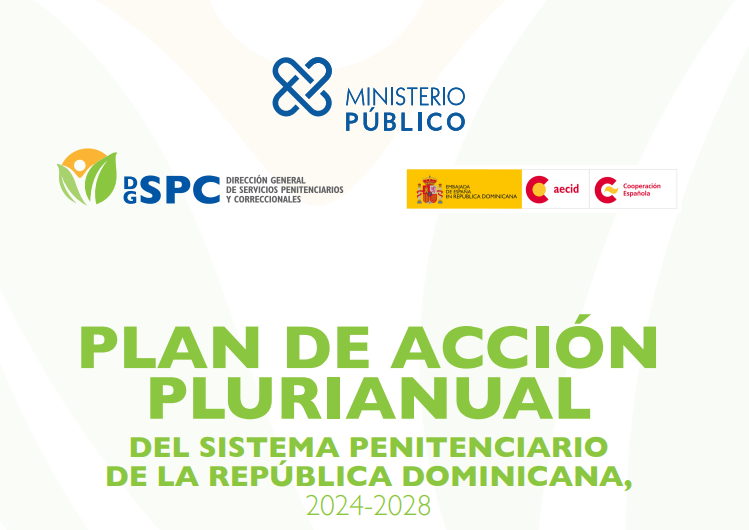 Portada del Plan Plurianual de la DGSPC.Matriz Índice de Gestión Presupuestaria Anual (IGP)Nota: Actualmente no podemos suministrar la matriz de Ejecución Presupuestaria, en virtud de que nuestra institución no tiene unidad ejecutora de presupuesto, ya que la misma es una dependencia de la Procuraduría General de la República, quien ejecuta el presupuesto institucional.   Resumen del Plan de Compras (PACC).Nota: Como dependencia de la Procuraduría General de la República, no contamos con el acceso al “Sistema Electrónico de Contrataciones Públicas”, Portal Transaccional en donde se obtiene el resumen del Plan Anual de Compras y Contrataciones (PACC).Matriz de logros relevantesNota: El pago de los alimentos a las personas privadas de libertad (PPL), de realiza desde la Sede principal (Procuraduría General de la República). La DGSPC no cuenta con presupuesto para estos fines, pero se encarga de supervisar y ejecutar todo el proceso en la cadena de suministroEstadísticas penitenciarias:Tabla no. 18 relación de los privados de libertad.Fuente: División de Estadísticas, DGSPCTabla no. 19 atenciones brindadas a los privados de libertad en el ámbito de salud física, a través de los operativos médicos realizados.Fuente: Departamento de Salud DGSPCTabla no. 20 estatus de las condiciones físicas y mentales de los privados de libertad                    Fuente: Departamento de Salud DGSPCTabla No.21 estatus académico de los Adolescente Fuente: Departamento de Planificación y Desarrollo DINAIA (2023)Nota: Actualmente existen 5 CAIPACLP donde se encuentra la población masculina y un CAIPACLP para la población femenina.Tabla No.22 Estatus Académico de la población penitenciaria adultaFuente: Departamento de Asistencia y Tratamiento DGSPCTabla no.  23 movimientos en los CAIPAFuente: DINAIACLPTabla No.  18 edad promedio de adolescentes en los CAIPACLP          Fuente: Departamento Legal y Seguridad DINAIA.Nota: Estos datos corresponden sólo a los Adolescentes que se encuentran recluidos.Tabla no.  23 tipos de delito de adolescentes en los CAIPACLP al 30 de noviembre 2023Fuente: Departamento Legal y Seguridad DGSPCTabla no. 24 monitoreo y control Medio Libre al 15-12-2023Fuente: Dirección de Medio Libre DGSPCTabla no. 22 renglones que participaron en el festival artísticoFuente: Asistencia y Tratamiento, DGSPCTabla no. 25 operativos médicos ofrecidosFuente: Departamento de Asistencia y Tratamiento DGSPCTabla no. 26 autorizaciones de salidas médicasFuente: División de Salud DGSPCTabla no. 27 Listado de las áreas productivas de los diferentes recintos penitenciarios.Fuente: Subdirección de Trabajo Penitenciario, DGSPCPoblación Privada de Libertad (PPL) al 12 de diciembre 2023Población Privada de Libertad (PPL) al 12 de diciembre 2023Población Privada de Libertad (PPL) al 12 de diciembre 2023Población Privada de Libertad (PPL) al 12 de diciembre 2023Población Privada de Libertad (PPL) al 12 de diciembre 2023Población Privada de Libertad (PPL) al 12 de diciembre 2023DescripciónADULTOSADULTOSADULTOSADULTOSADULTOSDescripciónPreventivo%Condenado%Total General AdultosHombres14,58597.12%10,42997.74%25,014Mujeres4332.88%2412.26%674Total15,01858.46%10,67041.54%25,688Población Privada de Libertad (PPL) al 12 de diciembre 2023Población Privada de Libertad (PPL) al 12 de diciembre 2023Población Privada de Libertad (PPL) al 12 de diciembre 2023Población Privada de Libertad (PPL) al 12 de diciembre 2023Población Privada de Libertad (PPL) al 12 de diciembre 2023Población Privada de Libertad (PPL) al 12 de diciembre 2023DescripciónADOLESCENTESADOLESCENTESADOLESCENTESADOLESCENTESADOLESCENTESDescripciónPreventivo%Condenado%Total GeneralHombres19090.912397.6313Mujeres199.132.422Total209100126100335DescripciónAdultosAdolescentesTotalTribunales (Audiencias)13,29955713,856Permisos y/o salidas436*113160Ingresos7,879917,970PPL de libertad5,439775,516Total26,66483827,502Sanciones alternativasEne.Feb.Mar.Abr.May.Jun.Jul.Ago.Sept.Oct.Nov.Total176188193183192213187191187187195Referidos 232516111930676513Salida por cumplimiento 8588961461435Salida por incumplimiento144123665673intervención psicología10175100103136708793877292CelularesArmas de fuegoSustancias controladasCigarrillosDinero RD$Objetos punzantesRiñas5,808629,7707,78444,7275,985586MesRiñasAgresión entre internosOcupación de objetos cortantes.Agresión al personal admirativoRequisas aleatoriasRequisas generalesEne31067031Feb86149011Mar4593161Abril3643020Mayo37105181Junio2331080Julio4561051Agosto2975050Sept.1218011Oct.316010Nov.138000TOTAL34576562406Objeto de gastoValores en RD$Remuneraciones y Contribuciones99,713.2Contrataciones y Servicios 15,617,203.75Materiales y Suministros24,925,453.23Transferencias Corrientes1,500.00Bienes muebles, inmuebles e intangibles4,477,537.61Total45,121,407.79Facturación Alimentos Crudos centros penitenciarios
enero - diciembre 2023 (RD$)Facturación Alimentos Crudos centros penitenciarios
enero - diciembre 2023 (RD$)Facturación Alimentos Crudos centros penitenciarios
enero - diciembre 2023 (RD$)Facturación Alimentos Crudos centros penitenciarios
enero - diciembre 2023 (RD$)Facturación Alimentos Crudos centros penitenciarios
enero - diciembre 2023 (RD$)No.MesRacionesP x raciónMonto1Enero792,577$126.50$100,260,966.472Febrero571,506$126.50$72,295,526.713Marzo613,285$126.50$77,580,542.384Abril786,112$126.50$99,443,108.555Mayo673,643$126.50$85,215,898.966Junio693,405$126.50$87,715,695.827Julio879,609$126.50$111,270,529.658Agosto674,305$126.50$85,299,554.679Septiembre763,497$126.50$96,582,359.1210Octubre716,438$126.50$90,629,353.5911Noviembre716,438$126.50$90,629,353.5912Diciembre716,438$126.50$90,629,353.59Total8,597,250.93$1,087,552,243.07Almuerzos
Penitenciaria nacional La Victoria 
enero - diciembre 2023 (RD$)Almuerzos
Penitenciaria nacional La Victoria 
enero - diciembre 2023 (RD$)Almuerzos
Penitenciaria nacional La Victoria 
enero - diciembre 2023 (RD$)Almuerzos
Penitenciaria nacional La Victoria 
enero - diciembre 2023 (RD$)Almuerzos
Penitenciaria nacional La Victoria 
enero - diciembre 2023 (RD$)No.MesRacionesP x raciónMonto1Enero248,000.00$25.00$ 6,200,000.002Febrero224,000.00$25.00$5,600,000.003Marzo248,000.00$25.00$6,200,000.004Abril240,000.00$25.00$6,000,000.005Mayo248,000.00$25.00$6,200,000.006Junio240,000.00$25.00$6,000,000.007Julio248,000.00$25.00$6,200,000.008Agosto248,000.00$25.00$6,200,000.009Septiembre240,000.00$25.00$6,000,000.0010Octubre248,000.00$25.00$6,200,000.0011Noviembre240,000.00$25.00$6,000,000.0012Diciembre248,000.00$25.00$6,200,000.00Total2,920,000.00$73,000,000.00Total racionesTotal raciones11,517,25111,517,25111,517,251Total general FacturadoTotal general Facturado$ 1,160,552,243.07$ 1,160,552,243.07$ 1,160,552,243.07No.CentrosSuccionados (gls)CantidadTotal, galones1Najayo Mujeres4,000.0014,000.002Bani mujeres4,000.0014,000.003Preventiva San Luís30,000.00260,000.004Preventiva San Pedro6,000.00318,000.00TotalTotal86,000.0086,000.0086,000.00Ejecución de fondos administrativos enero- diciembre 2023.Ejecución de fondos administrativos enero- diciembre 2023.Ejecución de fondos administrativos enero- diciembre 2023.FondoCantidadMonto reposicionesFondoMensualMonto reposicionesFondo especialRD$345,000.00RD$1,259,411.73 Caja chicaRD$15,000.00RD$52,381.86 Viáticos RD$75,000.00RD$381,650.00 Combustible RD$170,000.00RD$2,040,000.00 TotalRD$604,800.00RD$3,578,903.59DetalleParticipantesCursos1,000Talleres375Charla53Diplomados197Total1,625CargoCantidadSalario antes del reajusteMonto aumentadoSalario después del reajuste%Director de centros de Adolescentes355,000-65,00015,00070,00027.27Director de centro1760,5009,50070,00015.70Subdirectores de centro (UTAR)355,00015,00070,00027.27Subdirectores de centro1550,00020,00070,00040Supervisores de centro340,00030,00070,00075Detalle CantidadEvaluación Médica02Exclusión de seguros09Compensación a personal Medico26Compensación a personal Militar30Inclusión Dependientes47Subsidio por Maternidad y Lactancia41Compensación por Fallecimiento39Informe de maternidad56Inclusión Plan Máximo Humano31Enfermedad Común44Reporte de riesgo Laboral96Periodo FemeninoMasculinoTotalEnero-marzo435471906Abril – junio 435470905Julio – septiembre 428462890Octubre – noviembre 426462888No.DescripciónCantidad1Intimaciones5962Juicio disciplinario403Condena214Puesta en mora3Total661DetalleCantidadRecurso de Amparos181Recurso de Habeas Corpus24Recurso de Habeas Data02Demandas en Daños y Perjuicios02Demandas Contenciosas Administrativas03Demandas en Liquidación de Astreintes02Incidentes de Revocación de Traslados12Fallos a favor de la DGSPC131Fallos en contra de la DGSPC66Procesos con Estatus Abierto15Audiencias pendientes de ser conocidas10Audiencias Celebradas337Total de Procesos Ingresados226ComponenteMonto (Euros)Ejecución técnicaEjecución financiera(Euros)A.1.1 Elaborar un diagnóstico de la población privada de libertad de carácter preventivo: cuáles son las causas y recomendaciones de mejora (acceso a la justicia).19,00050%23%A.2.5 Elaborar un Plan de Acción Plurianual del Sistema Penitenciario, y un plan de acción plurianual para el Instituto Superior Especializado de Estudios Penitenciarios y Correccionales (ISEEPENC)30,500100% Elaborar un Plan de Acción Plurianual del Sistema Penitenciario DGSPC y 30% ISEEPENC80%A.3.2 Analizar la aplicación de sanciones alternativas a la pena (justicia penal juvenil) para personas adolescentes en conflicto con la ley penal.  23,100100%85%A.3.8 Elaborar un plan de acción plurianual para el Sistema de Atención Integral de menores en conflicto con la Ley Penal.4,00030%0%No.Solicitudes TrabajadasCantidad1.Certificaciones sobre registros penitenciarios emitidas.3,6392.Certificaciones de conducta emitidas.3,4793.Novedades de internos registradas.2585.Depuraciones de personas extranjeras para fines de certificación de no antecedentes penales de Procuraduría.58, 0786.Expedientes recibidos para actualización de información de Prisiones, en el Sistema de Investigación Criminal (SIC).138Total:Total:65, 592Producto / servicioEneroFebreroMarzoAbrilMayoJunioJulioAgostoSeptiembreOctubreNoviembreDiciembreTotal año 2023Producto 1Alimentación PPL (raciones: Desayuno, Comida y cena)1,040,577795,506861,2851,026,1123921,644933,4051,127,609922,3551,003,497964,434956,438964,43811,517,251Inversión producto 1$106,460,966.47$77,895,526.71$83,780,542.38$105,443,108.55$91,415,898.96$93,715,695.82$117,470,529.65$91,499,554.67$102,582,359.12$96,829,353.59$96,629,353.59$96,829,353.59$1,160,552,243.07Producto 2Salud  PPL-------------Inversión producto 2$1,962.88$4,345.71$3,397.32$208,195.64$353,873.77$655.00$446,906.86$5,723.32$39,615.00$12,124.40$2,863.320$1,079,663.22Seguridad 3---------500--Inversión producto 3$796,500$796,500CentrosCondenadosPreventivosTotalLa Victoria3,6873,2896,976Operaciones Especiales6166127Km 15 de azua276122398San Juan256247503Baní Hombres48933081919 de Marzo Azua71188259Barahona152486638Neiba175133308Pedernales205676La Vega3421,4631,805Cotuí374445819Salcedo8884172Deptal San Fco. Macorís208223431Montecristi118144262Santiago Rodríguez7267139Samaná133131264Nagua151200351Higüey Mujeres185775El Seibo216665881CCR-1 San Felipe Puerto Plata238338576CCR-2 Najayo Mujeres101261362CCRa-3 Harás Nacionales54155CCR-4 Dajabón7395168CCR-5 Rafey Mujeres254469CCR-6 Elías Piña76112188CCR-7 Valverde Mao156143299CCR-8 Rafey Hombres350561911CCR-9 Monte Plata232148380CCR-10 Vista al Valle348181529CCR-11 San pedro de Macorís200696896CCR-12 La Isleta Moca255541796CCR-13 Baní Mujeres332457CCR-14 Anamuya, Higüey366608974CCR-15 Cucama, La Romana84507591CCR-16 El Pinito, La Vega274250524CCR-17 Najayo Hombres6211,4862,107CCRam-19 Adultos Mayores821496CCR-20 San Cristóbal154601755CCRm-21 Para Militares201131CCRa-22 Licey al Medio21021Total10,67015,01825,688ServicioCantidadBeneficiariosMedicina General1817,842Oftalmología3213,475Ginecología1122Desparasitación816,689Odontología82,244Sonografía165Vacunación5818,698Laboratorios158,004Pruebas de detección de cólera81,963Baciloscopia92,035Detección de VIH127,645DescripciónCantidad Diabetes Mellitus380Cáncer4Internos con tuberculosis161Internos psiquiátricos372Internos con VIH352Hipertensión arterial1,273Adolescentes inscritos 2022/2023Adolescentes inscritos 2022/2023Adolescentes inscritos 2022/2023Adolescentes inscritos 2022/2023Adolescentes inscritos 2022/2023Nivel educativoEnero- MarzoAbril- JunioJulio- Sept.Oct. – Dic.Básica158162247171Prepara87585650Universitario4387Total249223311228TOTAL 1,011TOTAL 1,011PROGRAMAS DE EDUCACIÓNAÑO 2023AÑO 2023Internos en Alfabetización578578Educación Básica de Adultos2,4722,472Educación Media (Prepara)1,6571,657Educación Superior500500Cursos Técnicos (INFOTEP)5,3235,323s Bachilleres2,2482,248 Cursando Especialidades3030Graduados de Carreras Universitarias 8080Centros con Códigos Educativos4444Asignación de Personal Docente por el MINERD344344Asignación de Personal Docente por la DGSPC131131Cursos Técnicos/Escuelas Vocacionales FF.AA.451451Pruebas Nacionales8vo (3er Ciclo)4to de BachillerPruebas Nacionales594474Total General14,92614,926DescripciónPeriodoPeriodoPeriodoPeriodoObservaciónDescripciónEnero - MarzoAbril     -     JunioJulio          - SeptiembreOctubre       - DiciembreObservaciónTribunales (Audiencias)681601677557Aumento en 126 salidas más que este periodo con relación al año 2022.Salida Hospitales79654985Aumento en 24 salidas más en este periodo con relación al año 2022Ingresos 12213320091 22 adolescentes menos que en igual periodo en el 2022PPL de libertad1291031477703 menos que en igual periodo en el 2022Total1,0119021073810Aumento en 143 salidas más el total este periodo con relación al año 2022EdadHato NuevoSantiagoLa VegaLa RomanaFemeninasSan CristóbalTotal132100115141013171231515256533616306121832711753162326621261822104422441955200315200400015212020015221110003231100002R/N0000000Total1414752552416335DelitoHato NuevoSantiagoLa VegaLa RomanaFemeninasSan CristóbalTotalAsesinato0030003Agresión sexual0100001Amenaza1012004Drogas54941023Estafa0000000Falsificación0000000Golpes y heridas2222109Homicidio2751083457Intento homicidio111243021Porte ilegal de armas0101002Robo agravado5312163374125Violación sexual0000000Violencia intrafamiliar252310701075Total1244953611518320No. Modalidad de la Normativa.Cantidad1Prisión Domiciliaria125 PPL2Brazalete Electrónico41 PPL3Arresto domiciliaria 344 PPL4Permiso Laboral43 PPLNoCentros participantesCantidad Por RenglonesCantidad Por RenglonesCantidad Por RenglonesCantidad Por RenglonesCantidad Por RenglonesCantidad Por RenglonesCantidad Por RenglonesTotalNoCentros participantesMaestro de CeremoniaSolistasPantomimaTeatro Imitación Baile Orquesta Total1CCR-1 San Felipe Puerto Plata2102114130382CCR-2 Najayo Mujeres010230150393CCRA-3 Haras Nacionales100171700184CCR-4 Dajabòn10420000215CCR-5 Rafey Mujeres00001120146CCR-6 Elías Piña11130100147CCR-7 Mao02000210238CCR-8 Rafey Hombres1211100011509CCR-9 Monte Plata110002001910CCR-10 Vista al Valle0041051203111CCR-11 San Pedro de Macorís1001701302812CCR-12 La Isleta Moca02831173013CCR-13 Bani Mujeres00151522002314CCR-14 Anamuya Higüey1000000115CCR-15 Cucama La Romana011006402116CCR-16 El Pinito La Vega1001018002317CCR-17 Najayo Hombres01200218155418CCRA-18 Sabana Toro000011201219CCRM-19 Adultos Mayores0000000020CCR-20 San Cristóbal1911452321CCRM-21 Para Militares10798001622CCRA-22 Licey al Medio00000170172415 de azua1004000525San Juan de la Maguana011000022819 de azua119121001730SalcedoHombres y Mujeres1009000931Nagua011100001233CPL San Francisco0100000134Samaná0200000235Neiba1000000138La Victoria11200220124043Higüey Mujeres01000707Totales 16211421778222950611DetalleCantidad PPLMedicina General 1817,842Oftalmología 3213,475Ginecología 1122Desparasitación 816,689Odontología 82,244Sonografía 165Vacunación 5818,698Laboratorios 158,004Pruebas de detección de cólera 81,963Baciloscopia92,035Detección de VIH127,645CentroCantidadCCR- 01 San Felipe Puerto Plata 38CCR-02 Najayo Mujeres205CCR-03 Complejo  Haras Nacionales326CCR-04 Dajabòn 83CCR-05 Rafey Mujeres181CCR-06 Elías Piña125CCR- 07 Valverde Mao99CCR-08 Rafey Hombre 100CCR-09 Monte Plata 368CCR-10 Vista Al Valle122CCR-11 San Pedro 350CCR-12 La Isleta Moca183CCR-13 Baní Mujeres155CCR-14 Anamuya Higüey157CCR-15 Cucama La Romana 513CCR-16 El Pinito La Vega314CCR-17 Najayo Hombre964CCR-20 San Cristóbal373CCR-21 Para Militares114CCR-22 Licey Al Medio31CPL-Samaná170CPL-Barahona96CPL-Salcedo87CPL-Pedernales10CPL-Cotuí156CPL-San Francisco100CPL-Neiba78CPL-Nagua141CPL-Higüey Mujeres73CPL-San Juan65CPL-Baní hombre128CPL-La Victoria1782CPL-19 de Azua4CPL-15 de Azua132CPL-Montecristi132CPL-El Seibo142CPL-Concepción La Vega507CPL- Operaciones Especiales130CPL-Santiago Rodríguez51CPL-Batey Bienvenido3Total 8750CentroÁreas productivasModo operacionalObservaciónCentroÁreas productivasModo operacionalObservaciónPuerto PlataCafetería, barbería, panadería, crianza de pollos, lavado de vehículos, productos químicos, huerto, herrería, costura, ebanistería.Trabajos remunerados por nomina a través de la institución (DGSPC)Pago vía nomina a través de la institución porcentajes y descripción anexo.Puerto PlataCostura, ebanistería y herrería10% al centro.En estas áreas los internos le pagan a la institución un 10% debido a que las herramientas que utilizan pertenecen a los internos.Najayo MujeresCafetería y salónTrabajos remunerados por nomina a través de la institución (DGSPC).Pago vía nomina a través de la institución porcentajes y descripción anexo.Najayo MujeresTaller de costura, boutique, bisutería y manualidades10% al centro.Estas áreas de taller de costura y boutique están inactivas por el momento, las internas que elaboraban en estas áreas le pagan a la institución un 10% de lo producido debido a que las herramientas que utilizaban pertenecían a las internas. Cabe destacar que en el área de la boutique las internas vendían las colchas, sabanas que realizaban en el taller de costura.Haras NacionalesCafetería, barbería, ovejos y chivosTrabajos remunerados por nomina a través de la institución (DGSPC).Pago vía nomina a través de la institución porcentajes y descripción anexo.Haras NacionalesEstanque de peces, granja de pollos, invernadero.Trabajos remunerados por nomina a través de la institución (DGSPC).Estas áreas de estanque de peces, granja de pollos e invernadero están inactivas por el momento, los internos que laboran en estas áreas se les pagaba vía nomina atreves de la DGSPC.DajabònCafetería, panadería, barbería y huertoTrabajos remunerados por nomina a través de la institución (DGSPC)Pago vía nomina a través de la institución porcentajes y descripción anexo.DajabònTalleres de mecánica, ebanistería, manualidades, zapatería, sastrería y refrigeración Distintos porcentajes para el centro.En el área de taller de mecánica el centro deposita a la cuenta de producción un 25%, ebanistería un 20%, manualidades un 10%, zapatería por cada unidad que realicen 30 pesos para la institución, sastrería y refrigeración 15% de lo realizado para la institución.Rafey MujeresCafetería y salónTrabajos remunerados por nomina a través de la institución (DGSPC).Pago vía nomina a través de la institución porcentajes y descripción anexo.Elías PiñaPanadería y barberíaTrabajos remunerados por nomina a través de la institución (DGSPC).Pago vía nomina a través de la institución porcentajes y descripción anexo.Elías PiñaTalleres de desabolladora y pintura, sastrería, cuero y piel y productos químicos.Porcentajes de 80%, 20% y 15% para el centro.El pago de estas áreas las realiza el centro internamente. Taller de desabolladora y pintura elabora un interno y a este se le paga el 80% del trabajo realizado y se deposita el otro 20% a la cuenta de producción. Taller de sastrería elaboran 4 internos y se le descuenta diferentes porcentajes de la manera siguiente: si el cliente o el interno aportan todos los materiales se le descuenta un 10% del trabajo realizado y si es el centro que compra los materiales se le descuenta un 20%.Valverde MaoCafetería, panadería, barbería, pintura, huerto, sastrería y pescado.Trabajos remunerados por nomina a través de la institución (DGSPC)Pago vía nomina a través de la institución porcentajes y descripción anexo.Rafey HombresPanadería, cafetería, barbería, granja de pollos y mantenimiento.Trabajos remunerados por nomina a través de la institución (DGSPC)Pago vía nomina a través de la institución porcentajes y descripción anexo.Rafey HombresTalleres de artesanía, ebanistería, pintura de cuadro, piel, costura, mecánica, desabolladora y pintura automotriz, herrería, sastrería.Trabajos remunerados internamente por el centro.En estas áreas el centro les paga internamente y le deposita un porcentaje a la cuenta de producción. En el área de sastrería se le confecciona pantalones jeans a una compañía externa y los pagos a los internos son en base a los trabajos del mes de ese monte el 10% del valor de la factura es depositado en la cuenta de producción.Monte PlataBarberia, cafetería, panadería, hortaliza y proyecto de piña.Trabajos remunerados por nomina a través de la institución (DGSPC).Pago vía nomina a través de la institución porcentajes y descripción anexo.Monte PlataTalleres de manualidades, desabolladora y pintura automotriz y ebanistería.Trabajos remunerados internamente por el centro.En estas áreas el centro les paga a los internos internamente y le depositan a la cuenta de producción un 10% de lo generado ya que los internos proporcionan las herramientas para el trabajo. En cuanto al área de ebanistería en estos momentos se encuentra inhabilitada debido a que el interno que laboraba en dicha área está en libertad.Vista Al ValleCafetería, panadería, barbería, huerto, cerdos, sastrería.Trabajos remunerados por nomina a través de la institución (DGSPC).Pago vía nomina a través de la institución porcentajes y descripción anexo.Vista Al ValleTalleres de desabolladora y pintura automotriz, cuero y piel, ebanistería, bisutería, pintura de cuadros, áreas de conejos. 10% para el centro.En estas áreas los internos le pagan a la institución un 10% debido a que las herramientas que utilizan pertenecen a los internos.San Pedro De MacorísCafetería, panadería, barbería y productos químicos.Trabajos remunerados por nomina a través de la institución (DGSPC).Pago vía nomina a través de la institución porcentajes y descripción anexo.San Pedro De MacorísTalleres de cuero y piel.10% para el centro.En estas áreas los internos le pagan a la institución un 10% debido a que las herramientas que utilizan pertenecen a los internos.La Isleta MocaBarberia, panadería, cafetería, huerto, granja de pollos y productos químicos.Trabajos remunerados por nomina a través de la institución (DGSPC).Pago vía nomina a través de la institución porcentajes y descripción anexo.La Isleta MocaTalleres de costura, enmarcados, tapicería, ebanistería, zapatería, cuero y piel, limpiabotas, herrería, lavandería, manualidades, mecánica y crianza de aves exóticas.10% para el centro.En estas áreas los internos le pagan a la institución un 10% debido a que las herramientas que utilizan pertenecen a los internos.Bani MujeresCafetería y salónTrabajos remunerados por nomina a través de la institución (DGSPC).Pago vía nomina a través de la institución porcentajes y descripción anexo.Anamuya HigüeyPanadería, cafetería, lavandería y barbería.Trabajos remunerados por nomina a través de la institución (DGSPC).Pago vía nomina a través de la institución porcentajes y descripción anexo.Anamuya HigüeyTalleres de mecánica, ebanistería, cuero y piel y manualidades.10% para el centro.En estas áreas los internos le pagan a la institución un 10% debido a que las herramientas que utilizan pertenecen a los internos.Cucama La RomanaPanadería, cafetería, barbería y lavandería.Trabajos remunerados por nomina a través de la institución (DGSPC).Pago vía nomina a través de la institución porcentajes y descripción anexo.Cucama La RomanaTaller de cuero y piel, ebanistería, costura, crianza de cerdos.10% para el centro.En estas áreas los internos le pagan a la institución un 10% debido a que las herramientas que utilizan pertenecen a los internos.El Pinito La VegaHuerto, cafetería, peluquería, panadería, sastrería, productos químicos y conejos.Trabajos remunerados por nomina a través de la institución (DGSPC).Pago vía nomina a través de la institución porcentajes y descripción anexo.El Pinito La VegaTaller de costura, agricultura, cuero y piel, tapicería, mecánica.10% para el centro.En estas áreas los internos le pagan a la institución un 10% debido a que las herramientas que utilizan pertenecen a los internos.Najayo HombresCafetería y panadería.Trabajos remunerados por nomina a través de la institución (DGSPC).Pago vía nomina a través de la institución porcentajes y descripción anexo.Najayo HombresTaller de ebanistería, desabolladora y pintura, sastrería, macramé y pintura de cuadro, barbería, huerto, mecánica.10% para el centro.En estas áreas los internos le pagan a la institución un 10% debido a que las herramientas que utilizan pertenecen a los internos.Sabana ToroCafetería y salónTrabajos remunerados por nomina a través de la institución (DGSPC).Pago vía nomina a través de la institución porcentajes y descripción anexo.San CristóbalPanadería, cafetería, barbería.Trabajos remunerados por nomina a través de la institución (DGSPC).Pago vía nomina a través de la institución porcentajes y descripción anexo.San CristóbalTaller de mecánica, cuero y piel, fleje y pintura.10% para el centro.En estas áreas los internos le pagan a la institución un 10% debido a que las herramientas que utilizan pertenecen a los internos.Para MilitaresCafetería y barbería.Trabajos remunerados por nomina a través de la institución (DGSPC).Pago vía nomina a través de la institución porcentajes y descripción anexo.Para MilitaresLimpiabotas10% para el centro.En estas áreas los internos le pagan a la institución un 10% debido a que las herramientas que utilizan pertenecen a los internos.Licey Al MedioCafetería y salónTrabajos remunerados por nomina a través de la institución (DGSPC).Pago vía nomina a través de la institución porcentajes y descripción anexo.